№ 28 от 30 декабря 2022 года                    п. Айхал                        «Бесплатно»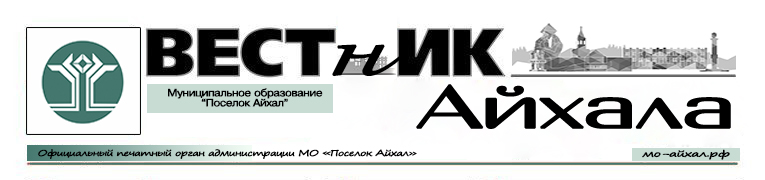 Информационный бюллетень Администрации Муниципального Образования «Поселок Айхал» Мирнинского района Республики Саха (Якутия).Издание официальных документов.Учредитель: Администрация Муниципального Образования «Поселок Айхал».Издатель: Администрация Муниципального Образования «Поселок Айхал».678190 Республика Саха (Якутия) Мирнинский район, пос. Айхал ул. Юбилейная д.7 «а».Редактор: А.А. Байгаскина                                                          тираж 5 экз.                       (менее 1000 шт.)СОДЕРЖАНИЕРаздел первый.Решения сессийРаздел второй.Постановления главы28.12.2022 г.                           		    		                                          №692О внесении изменений в постановление администрации МО «Поселок Айхал» от 22.12.2021 № 566 «Об утверждении муниципальной программы «Предупреждение и ликвидация последствий чрезвычайных ситуаций на территории МО «Поселок Айхал» на 2022 - 2026 годы»На основании Решения VI сессии Поселкового Совета Депутатов МО «Поселок Айхал» от 27 декабря 2022 года V-№ 6-2 «О бюджете муниципального образования «Поселок Айхал» Мирнинского района Республики Саха (Якутия) на 2023 год и на плановый период 2024 и 2025 годов» в соответствии с  Положением о разработке, реализации и оценке эффективности муниципальных программ МО «Поселок Айхал» Мирнинского района Республики Саха (Якутия), утвержденным постановлением Главы поселка от 18.10.2021 г. № 414:Внести в муниципальную программу «Предупреждение и ликвидация последствий чрезвычайных ситуаций на территории муниципального образования «Поселок Айхал» на 2022 - 2026 годы» утвержденную постановлением Главы от 22.12.2021 № 566 (с последующими изменениями и дополнениями) следующие изменения: Строку 7 «Финансовое обеспечение» паспорта муниципальной программы изложить в новой редакции: раздел 3 «перечень мероприятий и ресурсное обеспечение муниципальной программы» изложить в редакции согласно приложению к настоящему постановлению.Опубликовать настоящее Постановление в информационном бюллетени «Вестник Айхала» и разместить на официальном сайте Администрации МО «Поселок Айхал» (www.мо-айхал.рф).Настоящее Постановление вступает в силу с даты его официального опубликования. Контроль за исполнением настоящего Постановления оставляю за собой.Исполняющий обязанности Главы поселка                                                     А. С. ЦицораРуководствуясь Конституцией Российской Федерации, Жилищным Кодексом Российской Федерации, Федеральным законом от 06.10.2003 №131-ФЗ «Об общих принципах организации местного самоуправления в Российской Федерации», Уставом муниципального образования «Поселок Айхал» Мирнинского района Республики Саха (Якутия), администрации муниципального образования «Посёлок Айхал» Мирнинского района Республики Саха (Якутия) постановляет:Внести следующие изменения и дополнения в муниципальную программу муниципального образования «Посёлок Айхал» Мирнинского района Республики Саха (Якутия) «Обеспечение жильем молодых семей» на 2022-2024 годы, утвержденную постановлением администрации муниципального образования «Посёлок Айхал» Мирнинского района Республики Саха (Якутия) от 13 декабря 2021 г. № 538 (далее – Программа):В наименовании Программы и по тексту цифры «2022-2024» заменить словами «2022-2026 г.»строку 7 паспорта Программы изложить в новой редакции:раздел 3 программы изложить в новой редакции согласно приложению № 1 к настоящему постановлению.раздел 4 Программы изложить в новой редакции согласно приложению № 2 к настоящему постановлению.2.	Опубликовать настоящее постановление в информационном бюллетене «Вестник Айхала» и разместить на официальном сайте Администрации МО «Поселок Айхал» (www.мо-айхал.рф). 3.	Настоящее постановление вступает в силу после его официального опубликования (обнародования), но не ранее 01 января 2023 года. 4.	Контроль за исполнением настоящего постановления оставляю за собой.Приложение № 1к постановлениюпостановлением администрациимуниципального образования «Посёлок Айхал»Мирнинского района Республики Саха (Якутия)от «29» декабря 2022 г. № 704РАЗДЕЛ 3.ПЕРЕЧЕНЬ МЕРОПРИЯТИЙ И РЕСУРСНОЕ ОБЕСПЕЧЕНИЕмуниципальной программы МО «Поселок Айхал» Мирнинского района Республики Саха (Якутия) «Обеспечение жильем молодых семей»рублейПримечание: Объемы финансирования подлежат ежегодному уточнению исходя из возможностей федерального, республиканского и районного бюджетов на соответствующий годПриложение № 2к постановлениюпостановлением администрациимуниципального образования «Посёлок Айхал»Мирнинского района Республики Саха (Якутия)от «29» декабря 2022 г. № 704РАЗДЕЛ 4.Перечень целевых индикаторов муниципальной программы МО «Поселок Айхал» Мирнинского района Республики Саха (Якутия) «Обеспечение жильем молодых семей»Примечание: Показатели индикатора подлежат ежегодному уточнению исходя из возможностей федерального, республиканского и районного бюджетов на соответствующий год. «29» декабря  2022 г.                                                                                               		№ 708                                                                                                   О внесении изменений в постановление Администрации муниципального образования «Поселок Айхал» Мирнинского района Республики Саха (Якутия) от 10.12.2021 № 535 «Об утверждении муниципальной программы муниципального образования «Поселок Айхал»  Мирнинского района Республики Саха (Якутия)          «Обеспечение общественного порядка и профилактики правонарушений на территории муниципального образования «Поселок Айхал» Мирнинского района Республики Саха (Якутия) на 2022-2024 годы».На основании решения сессий поселкового Совета депутатов от 27 декабря 2022 года  V-№ 6-2, V-№ 6-3, в соответствии с Положением о разработке, реализации и оценке эффективности муниципальных программ муниципального образования «Поселок Айхал» Мирнинского района Республики Саха (Якутия), утвержденного постановлением Администрации МО «Поселок Айхал» от 18.10.2021 № 414:1.  Внести  в муниципальную программу муниципального образования «Поселок Айхал» Мирнинского района Республики Саха (Якутия) «Обеспечение общественного порядка и профилактики правонарушений на территории муниципального образования «Поселок Айхал» Мирнинского района Республики Саха (Якутия) на 2022-2024 годы», утвержденную постановлением Главы поселка от 10.12.2021 № 535, следующие изменения:1.1.  По тексту муниципальной программы муниципального образования «Поселок Айхал» Мирнинского района Республики Саха (Якутия) «Социальная поддержка населения муниципального образования  «Поселок Айхал» Мирнинского района Республики Саха (Якутия) на 2022-2024 годы» слова «2022 – 2024 годы» заменить на слова «2022-2026 годы».1.2.  Строку 7 «Финансовое обеспечение» паспорта муниципальной программы изложить в новой редакции:1.2     Раздел 3 «Перечень мероприятий и ресурсное обеспечение» муниципальной программы «Обеспечение общественного порядка и профилактики правонарушений на территории муниципального образования «Поселок Айхал» Мирнинского района Республики Саха (Якутия) на 2022-2024 годы»  изложить в  редакции согласно приложению к настоящему постановлению.	2.    Специалисту 1 разряда, пресс-секретарю  разместить настоящее постановление в информационном бюллетени  «Вестник Айхала» и разместить на официальном сайте органов местного самоуправления муниципального образования «Поселок Айхал» (www.мо-айхал.рф). 3.   Настоящее постановление вступает в силу с момента официального опубликования (обнародования). 4.      Контроль исполнения  настоящего постановления оставляю за собой.Исполняющий обязанностиГлавы поселка                                                                                                         А.С. Цицора Приложение к постановлению                                                                                                                                  от «10»  декабря   2022  г.  № 535в редакции постановленийот «11» марта 2022    №  98от  «05» апреля 2022   № 132от «18» мая 2022  № 224от «15» августа 2022 № 370от «17» октября 2022 №  458от  08 декабря 2022 № 518Муниципальная программамуниципального образования «Поселок Айхал»Мирнинского района Республики Саха (Якутия)«Обеспечение общественного порядка и профилактики правонарушений на территории  муниципального образования  «Поселок Айхал» Мирнинского района Республики Саха (Якутия) на 2022 – 2026 годы»п. Айхал, 2021 г.ПАСПОРТ МУНИЦИПАЛЬНОЙ ПРОГРАММЫ«Обеспечение общественного порядка и профилактики правонарушений на территории  муниципального образования  «Поселок Айхал» Мирнинского района Республики Саха (Якутия) на 2022 – 2026 годы»РАЗДЕЛ 1.ХАРАКТЕРИСТИКА ТЕКУЩЕГО СОСТОЯНИЯ Анализ состояния сферы социально- экономического развитияВ условиях современной социально-экономической обстановки последних лет проблемы укрепления правопорядка и безопасности приобрели особую остроту, потребовали последовательного развития различных институтов предупреждения современных криминальных угроз, их комплексного анализа и оценки, выработки межведомственных решений, направленных на защиту интересов личности, общества и государства в целом, на раскрытие преступлений, на развитие и укрепление партнерских отношений с обществом, на повышение уровня доверия граждан и укрепление законности и правопорядка. Под общественной безопасностью понимается состояние защищенности человека и гражданина, материальных и духовных ценностей общества от преступных и иных противоправных посягательств, социальных и межнациональных конфликтов, а также от чрезвычайных ситуаций природного и техногенного характера. Приоритетной задачей обеспечения общественной безопасности является защита жизни, здоровья, конституционных прав и свобод человека и гражданина. Противодействие преступности, охрана общественного порядка, обеспечение  безопасности граждан, профилактика правонарушений  всегда являлись важнейшими задачами органов муниципальной власти. На протяжении последних лет  проблемы укрепления правопорядка и законности приобрели особую остроту. В современных условиях требуется принятие дополнительных мер реагирования, адекватных происходящим процессам, многократно усиливается значение консолидации усилий общества и государства. Принимаемые муниципальным образованием, правоохранительными органами и иными заинтересованными ведомствами меры  по профилактике  правонарушений и укреплению общественного порядка способствовали  стабилизации оперативной обстановки в п. Айхал Мирнинского района РС/Я/. На территории МО «Поселок Айхал» осуществляет  мероприятия по охране общественного порядка добровольно–народная дружина. Совместная работа муниципального образования и добровольно народной дружины  по профилактике правонарушений позволяет  достичь прогнозируемого эффекта по следующим направлениям:- уменьшение общего числа совершаемых преступлений и правонарушений;- оздоровление обстановки на улицах и других общественных местах;- улучшение профилактики правонарушений в среде несовершеннолетних и молодежи;- повышение антитеррористической защищенности предприятий, организаций и учреждений города, мест массового скопления граждан, профилактика экстремистских настроений, прежде всего в молодежной среде. Дежурство ДНД осуществляется в пятницу,   субботу с 19.00ч. до 23.00ч. в соответствии с графиком выходов на дежурство . Данный комплекс мероприятий является основанием в обеспечения охраны общественного порядка и безопасности в п. Айхал. Решение проблем неразрывно связано с активизацией и совершенствованием деятельности добровольно народной дружины, дальнейшей интеграцией всех имеющихся ресурсов на достижение целевой политики муниципального образования в повышении безопасности и улучшения качества жизни населения района при совместной работе с  Айхальским отделением полиции.Достижению качественных сдвигов в деятельности добровольно народной дружины во многом будут способствовать применение программно-целевого подхода к решению указанных системных проблем, в частности реализация настоящей программы, а также усиление взаимодействие добровольной народной дружины в п. Айхал,  органов внутренних дел, органов местного самоуправления, общественных объединений, организаций,  расположенных на территории  муниципального образования  «Поселок Айхал» и граждан в борьбе с правонарушениями и преступлениями.На территории муниципального образования «Поселок Айхал»  сложилась система работы по профилактике безнадзорности, правонарушений, организации отдыха и занятости детей, которая включает комплекс мер, направленных на выявление причин и условий, способствующих правонарушениям и осуществлению индивидуально-профилактической работы с несовершеннолетними и семьями, находящимися в социально опасном положении. Деятельность осуществляется в соответствии с Федеральным законом от 24.06.1999 г.      №-120 «Об основах системы профилактики, безнадзорности и правонарушений несовершеннолетних», на основании законодательства Российской Федерации и законодательства Республики Саха (Якутия).     	 Целенаправленная деятельность Администрации поселка и правоохранительных органов в области обеспечения профилактики правонарушений и безнадзорности среди несовершеннолетних позволили стабилизировать ситуацию в целом. В то же время эффективность принимаемых мер остается недостаточной.На территории муниципального образования «Поселок Айхал» проживает 3 576 несовершеннолетних от 0 до 18 лет.  Анализ состояния правонарушений и преступлений среди несовершеннолетних на территории п. Айхал свидетельствуют о снижении преступлений  совершенных несовершеннолетними.Решение вышеизложенных проблем осуществляется в рамках  исполнения данной Программы.1.2 Характеристика имеющейся проблемы           Характеристика  проблемы направления:   «Профилактика правонарушений в сфере обеспечения правопорядка и общественной безопасности на улицах, в местах массового пребывания и отдыха граждан и иных общественных местах»Разработка  настоящей Программы вызвана необходимостью дальнейшей стабилизации и снижения уровня криминогенной обстановки на территории муниципального образования «Поселок Айхал», которая продолжает оказывать негативное влияние на социально-экономическое развитие поселка. Реализация мероприятий, укрепление взаимодействия правоохранительных и контролирующих органов, участие в профилактике правонарушений общественных объединений, организаций, расположенных на территории муниципального образования  «Поселок Айхал» позволят приостановить рост правонарушений.Решение задач по укреплению право порядка на территории муниципального образования «Поселок Айхал» требует комплексного подхода, создания эффективного механизма противодействия криминальной среде, объединения усилий органов местного самоуправления, правоохранительных структур, использование возможностей общественных объединений и граждан.Характеристика  проблемы направления:   «Профилактика безнадзорности и правонарушений  среди несовершеннолетних»Программа разработана с целью улучшения профилактической работы по                       предупреждению правонарушений среди несовершеннолетних, снижения уровня преступности, а также с целью оказания помощи семьям и подросткам «группы риска», детям, оказавшимся в трудной жизненной ситуации.Девиантное поведение несовершеннолетних, алкоголизация детского населения, а также необходимость предотвращения подростковой преступности, в том числе ранней, приводит к выводу о необходимости дальнейшего развития, повышения, адресности, качества и эффективности системы профилактики безнадзорности и правонарушений несовершеннолетних. Профилактическое направление всегда было и остается в ряду наиболее значимых в сфере борьбы с преступностью. Это в особой степени относится к предупреждению преступлений со стороны подростков, которые в силу возраста оказываются более восприимчивыми к мерам профилактики и к тому же являются предметом особой заботы общества. В целях обеспечения решения обозначенных вопросов данная Программа нацелена на повышение эффективности реализации государственной политики в сфере профилактики безнадзорности и правонарушений несовершеннолетних в муниципальном образовании «Поселок Айхал»РАЗДЕЛ 2.МЕХАНИЗМ РЕАЛИЗАЦИИ ПРОГРАММЫ2.1. Цели и задачи программыОсновной целью Программы является - обеспечение профилактики правонарушений на территории муниципального образования «Поселок Айхал».Для достижения поставленной цели необходимо решение следующих задач: 1. Профилактика правонарушений в сфере обеспечения правопорядка и общественной безопасности на улицах, в местах массового пребывания и отдыха граждан и иных общественных местах. 2. Профилактика безнадзорности и правонарушений  среди несовершеннолетних2.2. Общий порядок реализации программыРеализация Программы осуществляется путём исполнения мероприятий, являющихся стратегическими направлениями достижения поставленной цели. С целью освещения целей и задач программы и привлечения населения к  её реализации, соответствующие исполнители мероприятий программы организуют информационно - разъяснительную работу с населением, через средства массовой информации.    Исполнитель в процессе исполнения корректирует программы, в том числе уточняет объемы средств на реализацию программных мероприятий, включает новые и исключает неэффективные мероприятия. Общая координация хода выполнения программы осуществляется главным специалистом по социальной защите администрации муниципального образования «Поселок Айхал».Механизм реализацииЗадача 1  «Профилактика правонарушений в сфере обеспечения правопорядка и общественной безопасности на улицах, в местах массового пребывания и отдыха граждан и иных общественных местах».Основное мероприятие  -  обеспечения правопорядка и общественной безопасности на улицах, в местах массового пребывания и отдыха граждан и иных общественных местах.Мероприятия, направленные на решение задачи:Страхование жизни членов ДНД.Задача 2  «Профилактика безнадзорности и правонарушений  среди несовершеннолетних»         Основное мероприятие – решение проблем профилактики безнадзорности и правонарушений среди несовершеннолетних, защиты их прав.Мероприятия, направленные на решение задачи:1. Организация летнего отдыха детей из неблагополучных семей, детей «группы риска» и состоящих на профилактическом учете ИПДН Айхальского ОП, КДНиЗП.          2. Оказание единовременной  адресной социальной помощи в натуральном виде (приобретение  канцелярских принадлежностей ко Дню знаний)          3. Оказание материальной поддержки по компенсации затрат на питание в группе временного пребывания в учебных заведениях ( дети из неблагополучных семей и дети «группы риска».РАЗДЕЛ 3.РАЗДЕЛ 4.ПЕРЕЧЕНЬ ЦЕЛЕВЫХ ПОКАЗАТЕЛЕЙ ПРОГРАММЫ4.1. Оценка эффективности Программы			Оценка эффективности программы осуществляется Координатором программы по итогам ее исполнения за отчетный финансовый год и в целом после завершения её реализации.     Оценка эффективности муниципальной программы  будет ежегодно производиться на основе использования системы целевых индикаторов, которая обеспечит мониторинг динамики изменений в социальной сфере за оцениваемый период, с целью уточнения задач и мероприятий Программы.	Для оценки эффективности Программы используются  целевые индикаторы .Система индикаторов оценки социально-экономических эффективности от реализации Программытаблица 1«29» декабря 2022 г.                                                                                                                 № 707О внесении изменений в постановление Администрации муниципального образования «Поселок Айхал» Мирнинского района Республики Саха (Якутия) от 10.12.2021 № 534«Об утверждении муниципальной программы муниципального образования «Поселок Айхал» Мирнинского района Республики Саха (Якутия «Поддержка социально ориентированных некоммерческих организаций муниципального образования «Поселок Айхал» Мирнинского района Республики Саха (Якутия) на 2022-2024 годы» На основании решения сессий поселкового Совета депутатов от 27 декабря 2022 года  V-№ 6-2, V-№ 6-3 в соответствии с Положением о разработке, реализации и оценке эффективности муниципальных программ муниципального образования «Поселок Айхал» Мирнинского района Республики Саха (Якутия), утвержденного постановлением Администрации МО «Поселок Айхал» от 18.10.2021 № 414:1.  Внести  в муниципальную программу муниципального образования «Поселок Айхал» Мирнинского района Республики Саха (Якутия) «Поддержка социально ориентированных некоммерческих организаций муниципального образования  «Поселок Айхал» Мирнинского района Республики Саха (Якутия) на 2022-2024 годы», утвержденную постановлением Администрации муниципального образования «Поселок Айхал» Мирнинского района Республики Саха (Якутия) от 10.12.2021 № 534, следующие изменения:1.1.  По тексту муниципальной программы муниципального образования «Поселок Айхал» Мирнинского района Республики Саха (Якутия) «Поддержка социально ориентированных некоммерческих организаций муниципального образования  «Поселок Айхал» Мирнинского района Республики Саха (Якутия) на 2022-2024 годы»слова «2022 – 2024 годы» заменить на слова «2022-2026 годы».1.2.  Строку 7 «Финансовое обеспечение» паспорта муниципальной программы изложить в новой редакции:1.2     Раздел 3 «Перечень мероприятий и ресурсное обеспечение» муниципальной программы «Социальная поддержка населения муниципального образования  «Поселок Айхал» Мирнинского района Республики Саха (Якутия) на 2022-2024 годы» изложить в  редакции согласно приложению к настоящему постановлению.	2.    Пресс-секретарю  разместить настоящее постановление в информационном бюллетени  «Вестник Айхала» и разместить на официальном сайте органов местного самоуправления муниципального образования «Поселок Айхал» (www.мо-айхал.рф). 3.   Настоящее постановление вступает в силу с момента официального опубликования (обнародования). 4.      Контроль исполнения  настоящего постановления оставляю за собой.Исполняющий обязанностиГлавы   поселка                                                                                                                 А.С.  ЦицораПриложениек  постановлению от 29.12.2022 № 707 Приложение к постановлению от «10» декабря 2021 № 534в редакции постановления  от « 11 » марта 2022   г.  № 996 Муниципальная программамуниципального образования «Поселок Айхал»Мирнинского района Республики Саха (Якутия)«Поддержка социально ориентированных                                                           некоммерческих организаций  муниципального образования  «Поселок Айхал»на 2022 – 2026 годы»п. Айхал, 2021 г.ПАСПОРТ МУНИЦИПАЛЬНОЙ ПРОГРАММЫ«Поддержка социально ориентированных                                                           некоммерческих организаций  муниципального образования  «Поселок Айхал»  на 2022 – 2026 годыРАЗДЕЛ 1.ХАРАКТЕРИСТИКА ТЕКУЩЕГО СОСТОЯНИЯ Анализ состояния сферы социально- экономического развитияНеобходимость разработки Программы обусловлена реализацией государственной политики в области поддержки социально ориентированных     некоммерческих организаций, основной задачей которой является создание благоприятных условий для осуществления деятельности общественных объединений и НКО.Некоммерческие организации являются основными институтами гражданского общества и значимыми партнерами органов местного самоуправления в решении стоящих перед обществом задач. Большинство некоммерческих организаций являются социально ориентированными и осуществляют значимую деятельность, направленную на решение социальных проблем, развитие гражданского общества.  Отражая интересы различных групп населения, в первую очередь социально незащищенных, НКО играют большую роль в развитии демократии. Через механизмы общественной экспертизы и контроля они способствуют прозрачности и эффективности работы государственных и муниципальных служб, обеспечивая, таким образом, реализацию механизмов обратной связи между гражданами и властью. Некоммерческие организации нуждаются в финансовой, информационной, консультативной поддержке со стороны органов государственной власти и местного самоуправления.Реализация программы предусматривает поддержку и развитие НКО на территории муниципального образования.Характеристика имеющейся проблемыХарактеристика проблемы направления: «Поддержка и стимулирование деятельности социально ориентированных некоммерческих организаций»Создание и развитие новых НКО на территории муниципального образования предусматривает их вовлеченность в процесс принятия основополагающих решений по развитию муниципального образования, прямое участие в мероприятиях, призванных улучшить уровень жизни жителей поселка, способствуют возникновению у населения гражданской ответственности, формированию активной жизненной позиции, развитию новых форм самоорганизации и самоуправления. Реализация Программы предусматривает поддержку и развитие НКО на территории муниципального образования, дает дополнительный импульс общественно-гражданским инициативам населения, некоммерческим, коммерческим организациям, имеющим социальные программы Программа позволит сформировать систему экономической поддержки СО НКО  на условиях конкурса проектов и проведения мероприятий, создать условия развития партнерства через сотрудничество органов местного самоуправления и НКО для решения социальных проблем населения МО «Поселок Айхал».		Взаимодействие, оказание поддержки и содействие в деятельности и развитии общественных ветеранских организаций, инвалидов и других общественных объединений является одной из первоочередных задач в сфере социальной политики администрации. Это - содействие в регистрации НКО, обеспечении помещениями для заседаний и осуществления их уставной деятельности, техническое обеспечение, организация совместных культурно-массовых мероприятий, посвященных памятным датам и знаменательным событиям общественных объединений и т.д.РАЗДЕЛ 2.МЕХАНИЗМ РЕАЛИЗАЦИИ ПРОГРАММЫ2.1. Цели и задачи программыОсновной целью муниципальной программы «Поддержка социально ориентированных некоммерческих организаций  МО «Поселок Айхал»  я на 2022 – 2024годы» является  поддержка  и стимулирование деятельности  социально ориентированных некоммерческих организацийЗадачи: 1. Создание дополнительных условий для вовлечение незанятого населения в создание НКО2. Обеспечение доступа при создании НКО к финансовой, имущественной поддержке, оказываемой в рамках муниципальной программы2.2. Общий порядок реализации программыРеализация программы осуществляется путём исполнения мероприятий, являющихся стратегическими направлениями достижения поставленной цели. С целью освещения целей и задач программы и привлечения населения к  её реализации, соответствующие исполнители мероприятий программы организуют информационно - разъяснительную работу с населением, через средства массовой информации.    Исполнитель в процессе исполнения корректирует программы, в том числе уточняет объемы средств на реализацию программных мероприятий, включает новые и исключает неэффективные мероприятия. Общая координация хода выполнения программы осуществляется главным специалистом по социальной защите администрации МО «Поселок Айхал»Механизм реализацииЗадача   «Поддержка и стимулирование деятельности социально ориентированных некоммерческих организаций»Основное мероприятие – социальная поддержка общественных организаций, осуществляющих свою деятельность на территории муниципального образования. Реализация мероприятия направлено на создание механизма реализации полномочий органов местного самоуправления по оказанию поддержки СО НКО, что позволит некоммерческим организациям, зарегистрированным на территории МО «Поселок Айхал», получить необходимые им ресурсы для реализации своих уставных целей и задач.Мероприятия, направленные для достижения задачи: - Оказание консультативной, методической помощи желающим создать НКО- Предоставление информационной поддержки, организация и проведение конференций, совещаний, круглых столов, семинаров, тренингов, форумов, образовательных программ и других просветительских мероприятий по вопросам деятельности СО НКО; -Оказание финансовой поддержки НКО, общественным объединениям города, а также территориальным подразделениям, созданным общероссийскими общественными объединениями в проведении социально-значимых мероприятий.РАЗДЕЛ 3.РАЗДЕЛ 4. ПЕРЕЧЕНЬ ЦЕЛЕВЫХ ПОКАЗАТЕЛЕЙ ПРОГРАММЫ4.1. Оценка эффективности Программы			Оценка эффективности программ осуществляется Координатором программы по итогам ее исполнения за отчетный финансовый год и в целом после завершения её реализации.     Оценка эффективности муниципальной программы «Поддержка социально ориентированных                                                           некоммерческих организаций  МО «Поселок Айхал»   на 2022 – 2024 годы» будет ежегодно производиться на основе использования системы целевых индикаторов, которая обеспечит мониторинг динамики изменений в социальной сфере за оцениваемый период, с целью уточнения задач и мероприятий Программы.     Для оценки эффективности Программы используются  целевые индикаторы (таблица1).Система индикаторов оценки социально-экономических эффективности от реализации Программытаблица 1«29»  декабря  2022 г.                                                                                                                 № 706О внесении изменений в постановление Администрации муниципального образования «Поселок Айхал» Мирнинского района Республики Саха (Якутия) от 10.12.2021 № 536«Об утверждении муниципальной программы муниципального образования «Поселок Айхал»  Мирнинского района Республики Саха (Якутия «Социальная поддержка населения муниципального образования «Поселок Айхал» Мирнинского района Республики Саха (Якутия) на 2022-2024 годы»На основании решения сессий поселкового Совета депутатов от 27 декабря 2022 года  V-№ 6-2, V-№ 6-3 в соответствии с Положением о разработке, реализации и оценке эффективности муниципальных программ муниципального образования «Поселок Айхал» Мирнинского района Республики Саха (Якутия), утвержденного постановлением Администрации МО «Поселок Айхал» от 18.10.2021 № 414:1.  Внести  в муниципальную программу муниципального образования «Поселок Айхал» Мирнинского района Республики Саха (Якутия) «Социальная поддержка населения муниципального образования  «Поселок Айхал» Мирнинского района Республики Саха (Якутия) на 2022-2024 годы», утвержденную постановлением Администрации муниципального образования «Поселок Айхал» Мирнинского района Республики Саха (Якутия) от 10.12.2021 № 536, следующие изменения:1.1.  По тексту муниципальной программы муниципального образования «Поселок Айхал» Мирнинского района Республики Саха (Якутия) «Социальная поддержка населения муниципального образования  «Поселок Айхал» Мирнинского района Республики Саха (Якутия) на 2022-2024 годы» слова «2022 – 2024 годы» заменить на слова «2022-2026 годы».1.2.  Строку 7 «Финансовое обеспечение» паспорта муниципальной программы изложить в новой редакции:1.2     Раздел 3 «Перечень мероприятий и ресурсное обеспечение» муниципальной программы «Социальная поддержка населения муниципального образования  «Поселок Айхал» Мирнинского района Республики Саха (Якутия) на 2022-2024 годы» изложить в  редакции согласно приложению к настоящему постановлению.	2.    Пресс-секретарю  разместить настоящее постановление в информационном бюллетени  «Вестник Айхала» и разместить на официальном сайте органов местного самоуправления муниципального образования «Поселок Айхал» (www.мо-айхал.рф). 3.   Настоящее постановление вступает в силу с момента официального опубликования (обнародования). 4.      Контроль исполнения  настоящего постановления оставляю за собой.Исполняющий обязанностиГлавы  поселка                                                                                                              А.С. Цицора 29.12.2022 г.	                                     		              			              №705О внесении изменений в постановление администрации МО «Поселок Айхал» от 15.12.2021 № 549 «Об утверждении муниципальной программы МО «Поселок Айхал» Мирнинского района Республики Саха (Якутия) «Комплексное развитие транспортной инфраструктуры муниципального образования «Поселок Айхал» на 2022-2026 годы»          На основании решения сессии поселкового Совета депутатов от 22.11.2022 V-№4-3 О внесении изменений и дополнений в решение поселкового Совета депутатов от 16 декабря 2021 года IV-№ 69-9 «О бюджете муниципального образования «Поселок Айхал» Мирнинского района Республики Саха (Якутия) на 2022 год и на плановый период 2023 и 2024 годов», в соответствии с  Положением о разработке, реализации и оценке эффективности муниципальных программ МО «Поселок Айхал» Мирнинского района Республики Саха (Якутия), утвержденным постановлением Главы поселка от 18.10.2021 г. № 414:Внести в муниципальную программу «Комплексное развитие транспортной инфраструктуры муниципального образования «Поселок Айхал» на 2022-2026 годы» утвержденную постановлением Главы от 15.12.2021 №549 следующие изменения: Строку 7, «Финансовое обеспечение программы» паспорта муниципальной программы изложить в новой редакции: раздел 4 «перечень целевых индикаторов программы» изложить в новой редакции согласно приложению1 к настоящему постановлению.приложение 1 «к муниципальной программе транспортной инфраструктуры муниципального образования «Поселок Айхал» на 2022-2026 годы» изложить в новой редакции согласно приложению 2 к настоящему постановлению.Опубликовать настоящее Постановление в информационном бюллетени «Вестник Айхала» и разместить на официальном сайте Администрации МО «Поселок Айхал» (www.мо-айхал.рф).Настоящее Постановление вступает в силу с даты его официального опубликования. Контроль за исполнением настоящего Постановления оставляю за собой.Исполняющий обязанностиГлавы поселка                                                                                                     А.С. Цицора   30.12.2022 г.			    							№713В соответствии со статьей 179 Бюджетного кодекса Российской Федерации, в соответствии с  Федеральным законом от 06.10.2003г. №131 «Об общих принципах организации местного самоуправления в Российской Федерации», с Федеральным законом от 28.06.2014 №172 «О стратегическом планировании в Российской Федерации», Положением о разработке, реализации и оценке эффективности муниципальных программ МО «Посёлок Айхал» Мирнинского района Республики Саха (Якутия), утвержденным постановлением Главы поселка от 18.10.2021г. №414, Администрация МО «Поселок Айхал»: Внести в муниципальную программу «Поддержка и развитие малого и среднего предпринимательства в муниципальном образовании «Поселок Айхал» Мирнинского района Республики Саха (Якутия) на 2022-2026 годы» утвержденную постановлением Главы от 06.12.2021 № 519 следующие изменения:строку 7 «Финансовое обеспечение» паспорта муниципальной программы изложить в новой редакции:раздел 3 «перечень мероприятий и ресурсное обеспечение муниципальной программы» изложить в редакции согласно приложению, к настоящему постановлению.Опубликовать настоящее Постановление в информационные бюллетени «Вестник Айхала» и разместить на официальном сайте Администрации МО «Поселок Айхал» (www.мо-айхал.рф).Настоящее Постановление вступает в силу с даты его официального опубликования.Контроль за исполнением настоящего Постановления оставляю за собой.Исполняющий обязанности Главы поселка 		                                                               А.С. ЦицораПриложение к Постановлению «____»_________202__г. № ______РАЗДЕЛ 3.ПЕРЕЧЕНЬ МЕРОПРИЯТИЙ И РЕСУРСНОЕ ОБЕСПЕЧЕНИЕ «Поддержка и развитие малого и среднего предпринимательства в муниципальном образовании «Поселок Айхал» Мирнинского района Республики Саха (Якутия) на 2022-2026 годы»  (наименование программы) Таблица 4.Социальные и экономические последствия, которые возникнут в результате реализации Программы, будут иметь положительное влияние на социально-экономическое развитие МО «Поселок Айхал» Мирнинского района Республики Саха (Якутия).Приложение 2     к постановлению Главы29.12.2022г. №705Система программных мероприятий муниципальной программы МО «Поселок Айхал» Мирнинского района Республики Саха (Якутия) «Комплексное развитие транспортной инфраструктуры муниципального образования «Поселок Айхал» на 2022 - 2026 годы Российская Федерация (Россия)Республика Саха (Якутия)АДМИНИСТРАЦИЯмуниципального образования«Поселок Айхал»Мирнинского районаПОСТАНОВЛЕНИЕ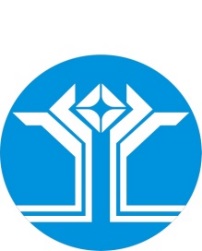 Россия Федерацията (Россия)Саха ӨрөспүүбүлүкэтэМииринэй улууhунАйхал бөhүөлэгинмуниципальнай тэриллиитинДЬАhАЛТАТАУУРААХ7Финансовое обеспечение программы (руб.)Плановый периодПлановый периодПлановый периодПлановый периодПлановый период7Финансовое обеспечение программы (руб.)202220232024202520267Федеральный бюджет000007Республиканский бюджет000007Бюджет МО "Посёлок Айхал»"331 150,55613 134,46108 700,00108 700,001 138 700,007иные источники000007Итого по программе331 150,55613 134,46108 700,00108 700,001 138 700,00ПриложениеПриложениек постановлению Главык постановлению Главыот 28.12.2022 г. № 692от 28.12.2022 г. № 692Раздел 3.Раздел 3.Раздел 3.Раздел 3.Раздел 3.Раздел 3.Раздел 3.Раздел 3.ПЕРЕЧЕНЬ МЕРОПРИЯТИЙ И РЕСУРСНОЕ ОБЕСПЕЧЕНИЕПЕРЕЧЕНЬ МЕРОПРИЯТИЙ И РЕСУРСНОЕ ОБЕСПЕЧЕНИЕПЕРЕЧЕНЬ МЕРОПРИЯТИЙ И РЕСУРСНОЕ ОБЕСПЕЧЕНИЕПЕРЕЧЕНЬ МЕРОПРИЯТИЙ И РЕСУРСНОЕ ОБЕСПЕЧЕНИЕПЕРЕЧЕНЬ МЕРОПРИЯТИЙ И РЕСУРСНОЕ ОБЕСПЕЧЕНИЕПЕРЕЧЕНЬ МЕРОПРИЯТИЙ И РЕСУРСНОЕ ОБЕСПЕЧЕНИЕПЕРЕЧЕНЬ МЕРОПРИЯТИЙ И РЕСУРСНОЕ ОБЕСПЕЧЕНИЕПЕРЕЧЕНЬ МЕРОПРИЯТИЙ И РЕСУРСНОЕ ОБЕСПЕЧЕНИЕмуниципальной программымуниципальной программымуниципальной программымуниципальной программымуниципальной программымуниципальной программымуниципальной программымуниципальной программы"Предупреждение и ликвидация последствий чрезвычайных ситуаций на территории муниципального образования""Предупреждение и ликвидация последствий чрезвычайных ситуаций на территории муниципального образования""Предупреждение и ликвидация последствий чрезвычайных ситуаций на территории муниципального образования""Предупреждение и ликвидация последствий чрезвычайных ситуаций на территории муниципального образования""Предупреждение и ликвидация последствий чрезвычайных ситуаций на территории муниципального образования""Предупреждение и ликвидация последствий чрезвычайных ситуаций на территории муниципального образования""Предупреждение и ликвидация последствий чрезвычайных ситуаций на территории муниципального образования""Предупреждение и ликвидация последствий чрезвычайных ситуаций на территории муниципального образования"рублей№ п/пМероприятия по реализации программыИсточник финансированияОбъем финансирования по годамОбъем финансирования по годамОбъем финансирования по годамОбъем финансирования по годамОбъем финансирования по годам№ п/пМероприятия по реализации программыИсточник финансирования2022 год2023 год2024год2025 год2026 годОрганизация и осуществление мероприятия по защите населения и территории муниципального образования от чрезвычайных ситуаций природного и техногенного характера.Организация и осуществление мероприятия по защите населения и территории муниципального образования от чрезвычайных ситуаций природного и техногенного характера.Организация и осуществление мероприятия по защите населения и территории муниципального образования от чрезвычайных ситуаций природного и техногенного характера.Организация и осуществление мероприятия по защите населения и территории муниципального образования от чрезвычайных ситуаций природного и техногенного характера.Организация и осуществление мероприятия по защите населения и территории муниципального образования от чрезвычайных ситуаций природного и техногенного характера.Организация и осуществление мероприятия по защите населения и территории муниципального образования от чрезвычайных ситуаций природного и техногенного характера.Организация и осуществление мероприятия по защите населения и территории муниципального образования от чрезвычайных ситуаций природного и техногенного характера.Организация и осуществление мероприятия по защите населения и территории муниципального образования от чрезвычайных ситуаций природного и техногенного характера.1Финансовый и материальный резерв на предупреждение и ликвидацию последствий ЧС.ВСЕГО:0,050 000,0050 000,0050 000,00300 000,001Финансовый и материальный резерв на предупреждение и ликвидацию последствий ЧС.Федеральный бюджет00,00,00,00,01Финансовый и материальный резерв на предупреждение и ликвидацию последствий ЧС.Государственный бюджет РС (Я)000001Финансовый и материальный резерв на предупреждение и ликвидацию последствий ЧС.Бюджет МО "Поселок Айхал"050 00050 00050 000300 0001Финансовый и материальный резерв на предупреждение и ликвидацию последствий ЧС.Другие источники000002Профилактика и предупреждение ЧС, в связи с пожарами в жилом фонде на территории поселка (монтаж автономных дымовых извещателей)ВСЕГО:0,0179 200,000,000,00550 000,002Профилактика и предупреждение ЧС, в связи с пожарами в жилом фонде на территории поселка (монтаж автономных дымовых извещателей)Федеральный бюджет000002Профилактика и предупреждение ЧС, в связи с пожарами в жилом фонде на территории поселка (монтаж автономных дымовых извещателей)Государственный бюджет РС (Я)000002Профилактика и предупреждение ЧС, в связи с пожарами в жилом фонде на территории поселка (монтаж автономных дымовых извещателей)Бюджет МО "Поселок Айхал"0179 20000550 000,002Профилактика и предупреждение ЧС, в связи с пожарами в жилом фонде на территории поселка (монтаж автономных дымовых извещателей)Другие источники000003Закуп лесопожарного оборудованияВСЕГО:68 395,250,000,000,00200 000,003Закуп лесопожарного оборудованияФедеральный бюджет000003Закуп лесопожарного оборудованияГосударственный бюджет РС (Я)000003Закуп лесопожарного оборудованияБюджет МО "Поселок Айхал"68 395,25000200 000,003Закуп лесопожарного оборудованияДругие источники000004Закуп продуктов питания для добровольной пожарной дружиныВСЕГО:106 507,1850 000,0020 000,0020 000,0050 000,004Закуп продуктов питания для добровольной пожарной дружиныФедеральный бюджет000004Закуп продуктов питания для добровольной пожарной дружиныГосударственный бюджет РС (Я)000004Закуп продуктов питания для добровольной пожарной дружиныБюджет МО "Поселок Айхал"106 507,1850 000,0020 000,0020 000,0050 000,004Закуп продуктов питания для добровольной пожарной дружиныДругие источники000005Страхование добровольно пожарной дружиныВСЕГО:0,000,0010 000,0010 000,0010 000,005Страхование добровольно пожарной дружиныФедеральный бюджет000005Страхование добровольно пожарной дружиныГосударственный бюджет РС (Я)000005Страхование добровольно пожарной дружиныБюджет МО "Поселок Айхал"00,0010 000,0010 000,0010 000,005Страхование добровольно пожарной дружиныДругие источники000006Услуги связиВСЕГО:0,000,0028 700,0028 700,0028 700,006Услуги связиФедеральный бюджет000006Услуги связиГосударственный бюджет РС (Я)000006Услуги связиБюджет МО "Поселок Айхал"00,0028 700,0028 700,0028 700,006Услуги связиДругие источники000007Приобретение основных средств (бензопила, казан, спальные мешки)ВСЕГО:46 550,000,000,000,000,007Приобретение основных средств (бензопила, казан, спальные мешки)Федеральный бюджет000007Приобретение основных средств (бензопила, казан, спальные мешки)Государственный бюджет РС (Я)000007Приобретение основных средств (бензопила, казан, спальные мешки)Бюджет МО "Поселок Айхал"46 550,0000007Приобретение основных средств (бензопила, казан, спальные мешки)Другие источники000008Приобретение медикаментовВСЕГО:14 858,120,000,000,000,008Приобретение медикаментовФедеральный бюджет000008Приобретение медикаментовГосударственный бюджет РС (Я)000008Приобретение медикаментовБюджет МО "Поселок Айхал"14 858,1200008Приобретение медикаментовДругие источники000009Приобретение ГСМВСЕГО:20 000,000,000,000,000,009Приобретение ГСМФедеральный бюджет000009Приобретение ГСМГосударственный бюджет РС (Я)000009Приобретение ГСМБюджет МО "Поселок Айхал"20 000,0000009Приобретение ГСМДругие источники0000010Приобретение пластиковой картыВСЕГО:400,000,000,000,000,0010Приобретение пластиковой картыФедеральный бюджет0000010Приобретение пластиковой картыГосударственный бюджет РС (Я)0000010Приобретение пластиковой картыБюджет МО "Поселок Айхал"400,00000010Приобретение пластиковой картыДругие источники0000011Приобретение расходных материаловВСЕГО:40 440,0050 000,000,000,000,0011Приобретение расходных материаловФедеральный бюджет0000011Приобретение расходных материаловГосударственный бюджет РС (Я)0000011Приобретение расходных материаловБюджет МО "Поселок Айхал"40 440,0050 000,0000011Приобретение расходных материаловДругие источники0000012Поставка подарочных сертификатов ВСЕГО:34 000,000,000,000,000,0012Поставка подарочных сертификатов Федеральный бюджет0000012Поставка подарочных сертификатов Государственный бюджет РС (Я)0000012Поставка подарочных сертификатов Бюджет МО "Поселок Айхал"34 000,00000012Поставка подарочных сертификатов Другие источники0000013Приобретение громкоговорителя рупорного ручногоВСЕГО:0,005 710,500,000,000,0013Приобретение громкоговорителя рупорного ручногоФедеральный бюджет0000013Приобретение громкоговорителя рупорного ручногоГосударственный бюджет РС (Я)0000013Приобретение громкоговорителя рупорного ручногоБюджет МО "Поселок Айхал"05 710,5000013Приобретение громкоговорителя рупорного ручногоДругие источники0000014Приобретение знаков безопасностиВСЕГО:0,0028 223,960,000,000,0014Приобретение знаков безопасностиФедеральный бюджет0000014Приобретение знаков безопасностиГосударственный бюджет РС (Я)0000014Приобретение знаков безопасностиБюджет МО "Поселок Айхал"028 223,9600014Приобретение знаков безопасностиДругие источники0000015Разработка плана действия по предупреждению и ликвидации ЧС природного и техногенного характера на территории МО "Поселок Айхал"ВСЕГО:0,00140 000,000,000,000,0015Разработка плана действия по предупреждению и ликвидации ЧС природного и техногенного характера на территории МО "Поселок Айхал"Федеральный бюджет0000015Разработка плана действия по предупреждению и ликвидации ЧС природного и техногенного характера на территории МО "Поселок Айхал"Государственный бюджет РС (Я)0000015Разработка плана действия по предупреждению и ликвидации ЧС природного и техногенного характера на территории МО "Поселок Айхал"Бюджет МО "Поселок Айхал"0140 000,0000015Разработка плана действия по предупреждению и ликвидации ЧС природного и техногенного характера на территории МО "Поселок Айхал"Другие источники0000016Разработка плана гражданской обороны и защиты населенияВСЕГО:0,00110 000,000,000,000,0016Разработка плана гражданской обороны и защиты населенияФедеральный бюджет0000016Разработка плана гражданской обороны и защиты населенияГосударственный бюджет РС (Я)0000016Разработка плана гражданской обороны и защиты населенияБюджет МО "Поселок Айхал"0110 000,0000016Разработка плана гражданской обороны и защиты населенияДругие источники00000ИТОГО по программеИТОГО по программеВСЕГО:331 150,55613 134,46108 700,00108 700,001 138 700,00ИТОГО по программеИТОГО по программеФедеральный бюджет00000ИТОГО по программеИТОГО по программеГосударственный бюджет РС (Я)00000ИТОГО по программеИТОГО по программеБюджет МО "Поселок Айхал"331 150,55613 134,46108 700,00108 700,001 138 700ИТОГО по программеИТОГО по программеДругие источники00000Российская Федерация (Россия)Республика Саха (Якутия)АДМИНИСТРАЦИЯмуниципального образования«Поселок Айхал»Мирнинского районаПОСТАНОВЛЕНИЕ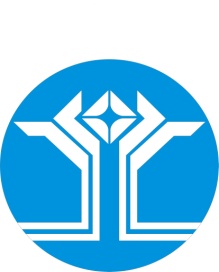 Россия Федерацията (Россия)Саха ӨрөспүүбүлүкэтэМииринэй улууhунАйхал бөhүөлэгинмуниципальнай тэриллиитинДЬАhАЛТАТАУУРААХ«29» декабря 2022 г.№ 704О внесении изменений и дополнений в муниципальную программу муниципального образования «Посёлок Айхал» Мирнинского района Республики Саха (Якутия) «Обеспечение жильем молодых семей» на 2022-2024 годы», утвержденную постановлением администрации муниципального образования «Посёлок Айхал» Мирнинского района Республики Саха (Якутия) от 13 декабря 2021 г. № 5387Финансовое обеспечение программы (руб.):2022 год2023 год2024 год2025 год2026 год7федеральный бюджет0,000,000,000,000,007республиканский бюджет0,000,000,000,000,007бюджет МО "Мирнинский район"0,000,000,000,000,007бюджет МО "Поселок Айхал"2 550 000,002 550 000,002 550 000,002 978 927,952 978 927,957иные источники7ИТОГО по программе2 550 000,002 550 000,002 550 000,002978927,952 978 927,95Исполняющий обязанностиГлавы поселкаА.С. Цицора№ п/пМероприятия по реализации программыИсточники финансированияОбъем финансирования по годамОбъем финансирования по годамОбъем финансирования по годамОбъем финансирования по годамОбъем финансирования по годам№ п/пМероприятия по реализации программыИсточники финансирования202220232024202520261.Бюджетная поддержка молодых семей путем предоставления социальной выплаты Всего2 550 000,002 550 000,002 550 000,002978927,952 978 927,951.Бюджетная поддержка молодых семей путем предоставления социальной выплаты Федеральный бюджет0,000,000,001.Бюджетная поддержка молодых семей путем предоставления социальной выплаты Государственный бюджет РС(Я)0,000,000,001.Бюджетная поддержка молодых семей путем предоставления социальной выплаты Бюджет МО «Мирнинский район» 0,000,000,001.Бюджетная поддержка молодых семей путем предоставления социальной выплаты Бюджет МО «Поселок Айхал»2 550 000,002 550 000,002 550 000,002978927,952 978 927,951.Бюджетная поддержка молодых семей путем предоставления социальной выплаты Другие источники0,000,000,00ИТОГО по программе Всего2 550 000,002 550 000,002 550 000,002978927,952 978 927,95ИТОГО по программе Федеральный бюджет0,000,000,00ИТОГО по программе Государственный бюджет РС(Я)0,000,000,00ИТОГО по программе Бюджет МО «Мирнинский район»0,000,000,00ИТОГО по программе Бюджет МО «Поселок Айхал»2 550 000,002 550 000,002 550 000,002978927,952 978 927,95ИТОГО по программе Другие источники0,000,000,00№ п/пНаименование индикатораЕдиницаизмеренияБазовое значение индикатора Планируемое значение индикатора по годам реализацииПланируемое значение индикатора по годам реализацииПланируемое значение индикатора по годам реализацииПланируемое значение индикатора по годам реализацииПланируемое значение индикатора по годам реализации№ п/пНаименование индикатораЕдиницаизмеренияБазовое значение индикатора 202220232024202520261.Количество молодых семей, улучивших жилищные условия с помощью социальной выплаты семья9810121010Российская Федерация (Россия)Республика Саха (Якутия)АДМИНИСТРАЦИЯмуниципального образования«Поселок Айхал»Мирнинского районаПОСТАНОВЛЕНИЕ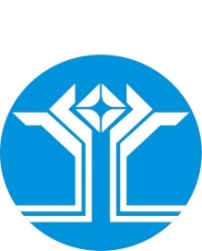 Россия Федерацията (Россия)Саха ӨрөспүүбүлүкэтэМииринэй улууhунАйхал бөhүөлэгинМуниципальнай тэриллиитинДЬАhАЛТАТАУУРААХ7Финансовое обеспечение программы (руб.)Плановый периодПлановый периодПлановый периодПлановый периодПлановый период7Финансовое обеспечение программы (руб.)202220232024202520267Федеральный бюджет000007Республиканский бюджет000007Бюджет МО "Посёлок Айхал»"455 696,96667 000,00761 000,00761 000,00761 000,007иные источники0100 0000007Итого по программе455 696,96767 000,00761 000,00761 000,00761 000,00ПриложениеПриложениек постановлению Главык постановлению Главыот  " 29 "  декабря 2022 №  708от  " 29 "  декабря 2022 №  708от  " 29 "  декабря 2022 №  708  Раздел 3.ПЕРЕЧЕНЬ МЕРОПРИЯТИЙ И РЕСУРСНОЕ ОБЕСПЕЧЕНИЕмуниципальной программы«Обеспечение общественного порядка и профилактики правонарушений на территории  муниципального образования  «Поселок Айхал» Мирнинского района Республики Саха (Якутия) на 2022 – 2026 годы»  Раздел 3.ПЕРЕЧЕНЬ МЕРОПРИЯТИЙ И РЕСУРСНОЕ ОБЕСПЕЧЕНИЕмуниципальной программы«Обеспечение общественного порядка и профилактики правонарушений на территории  муниципального образования  «Поселок Айхал» Мирнинского района Республики Саха (Якутия) на 2022 – 2026 годы»  Раздел 3.ПЕРЕЧЕНЬ МЕРОПРИЯТИЙ И РЕСУРСНОЕ ОБЕСПЕЧЕНИЕмуниципальной программы«Обеспечение общественного порядка и профилактики правонарушений на территории  муниципального образования  «Поселок Айхал» Мирнинского района Республики Саха (Якутия) на 2022 – 2026 годы»  Раздел 3.ПЕРЕЧЕНЬ МЕРОПРИЯТИЙ И РЕСУРСНОЕ ОБЕСПЕЧЕНИЕмуниципальной программы«Обеспечение общественного порядка и профилактики правонарушений на территории  муниципального образования  «Поселок Айхал» Мирнинского района Республики Саха (Якутия) на 2022 – 2026 годы»  Раздел 3.ПЕРЕЧЕНЬ МЕРОПРИЯТИЙ И РЕСУРСНОЕ ОБЕСПЕЧЕНИЕмуниципальной программы«Обеспечение общественного порядка и профилактики правонарушений на территории  муниципального образования  «Поселок Айхал» Мирнинского района Республики Саха (Якутия) на 2022 – 2026 годы»  Раздел 3.ПЕРЕЧЕНЬ МЕРОПРИЯТИЙ И РЕСУРСНОЕ ОБЕСПЕЧЕНИЕмуниципальной программы«Обеспечение общественного порядка и профилактики правонарушений на территории  муниципального образования  «Поселок Айхал» Мирнинского района Республики Саха (Якутия) на 2022 – 2026 годы»  Раздел 3.ПЕРЕЧЕНЬ МЕРОПРИЯТИЙ И РЕСУРСНОЕ ОБЕСПЕЧЕНИЕмуниципальной программы«Обеспечение общественного порядка и профилактики правонарушений на территории  муниципального образования  «Поселок Айхал» Мирнинского района Республики Саха (Якутия) на 2022 – 2026 годы»  Раздел 3.ПЕРЕЧЕНЬ МЕРОПРИЯТИЙ И РЕСУРСНОЕ ОБЕСПЕЧЕНИЕмуниципальной программы«Обеспечение общественного порядка и профилактики правонарушений на территории  муниципального образования  «Поселок Айхал» Мирнинского района Республики Саха (Якутия) на 2022 – 2026 годы»рублей№ п/пМероприятия по реализации программыИсточник финансированияОбъем финансирования по годамОбъем финансирования по годамОбъем финансирования по годамОбъем финансирования по годамОбъем финансирования по годам2022 год2023 год2024год2025 год2026 годЗадача 1. «Профилактика правонарушений в сфере обеспечения правопорядка и общественной безопасности на улицах, в местах массового пребывания и отдыха граждан и иных общественных местах».Задача 1. «Профилактика правонарушений в сфере обеспечения правопорядка и общественной безопасности на улицах, в местах массового пребывания и отдыха граждан и иных общественных местах».Задача 1. «Профилактика правонарушений в сфере обеспечения правопорядка и общественной безопасности на улицах, в местах массового пребывания и отдыха граждан и иных общественных местах».Задача 1. «Профилактика правонарушений в сфере обеспечения правопорядка и общественной безопасности на улицах, в местах массового пребывания и отдыха граждан и иных общественных местах».Задача 1. «Профилактика правонарушений в сфере обеспечения правопорядка и общественной безопасности на улицах, в местах массового пребывания и отдыха граждан и иных общественных местах».Задача 1. «Профилактика правонарушений в сфере обеспечения правопорядка и общественной безопасности на улицах, в местах массового пребывания и отдыха граждан и иных общественных местах».Задача 1. «Профилактика правонарушений в сфере обеспечения правопорядка и общественной безопасности на улицах, в местах массового пребывания и отдыха граждан и иных общественных местах».Задача 1. «Профилактика правонарушений в сфере обеспечения правопорядка и общественной безопасности на улицах, в местах массового пребывания и отдыха граждан и иных общественных местах».11. Страхование жизни членов ДНД.ВСЕГО:0,00,0011 000,0011 000,0011 000,00Федеральный бюджет00,00,00,00,0Государственный бюджет РС (Я)00000Бюджет МО "Поселок Айхал"0011 00011 00011 000Другие источники000002Организация деятельности народных дружин в т.ч. материальное стимулированиеВСЕГО:182 064,960,000,000,000,00Федеральный бюджет00000Государственный бюджет РС (Я)169 8700000Бюджет МО "Поселок Айхал"12 195,150000,00Другие источники000003Приобретение спец. средств для ДНДВСЕГО:8 800,000,000,000,000,00Федеральный бюджет00000Государственный бюджет РС (Я)00000Бюджет МО "Поселок Айхал"8 800,000,000,000,000,00Другие источники00000Задача 2  «Профилактика безнадзорности и правонарушений  среди несовершеннолетних»Задача 2  «Профилактика безнадзорности и правонарушений  среди несовершеннолетних»Задача 2  «Профилактика безнадзорности и правонарушений  среди несовершеннолетних»Задача 2  «Профилактика безнадзорности и правонарушений  среди несовершеннолетних»Задача 2  «Профилактика безнадзорности и правонарушений  среди несовершеннолетних»Задача 2  «Профилактика безнадзорности и правонарушений  среди несовершеннолетних»Задача 2  «Профилактика безнадзорности и правонарушений  среди несовершеннолетних»Задача 2  «Профилактика безнадзорности и правонарушений  среди несовершеннолетних»1Организация летнего отдыха детей из неблагополучных семей, детей «группы риска» и состоящих на профилактическом учете ИПДН Айхальского ОП, КДНиЗП.ВСЕГО:144 832,000,00150 000,00150 000,00150 000,00Федеральный бюджет00000Государственный бюджет РС (Я)00000Бюджет МО "Поселок Айхал"144 832,000,00150 000150 000150 000Другие источники000002Оказание единовременной  адресной социальной помощи в натуральном виде (приобретение  канцелярских принадлежностей ко Дню знаний)ВСЕГО:100 000,000,00100 000,00100 000,00100 000,00Федеральный бюджет00000Государственный бюджет РС (Я)00000Бюджет МО "Поселок Айхал"100 000,000100 000100 000100 000Другие источники000003Оказание материальной поддержки по компенсации затрат на питание в группе временного пребывания в учебных заведениях (дети из неблагополучных семей и дети «группы риска».ВСЕГО:0,00667 000,00500 000,00500 000,00500 000,00Федеральный бюджет00000Государственный бюджет РС (Я)00000Бюджет МО "Поселок Айхал"0667 000,00500 000500 000500 000Другие источники000004предоставлениельготного проезда на пассажирском автомобильном и авиационном транспорте гражданаммежду поселениями в границах Мирнинского районаВСЕГО:20 000,00100 000,000,000,000,00Федеральный бюджет00000Государственный бюджет РС (Я)00000Бюджет МО "Поселок Айхал"20 000100 000,00000Другие источники00000ИТОГО по программеИТОГО по программеВСЕГО:455 696,96767 000,00761 000,00761 000,00761 000,00Федеральный бюджет00000Государственный бюджет РС (Я)169 869,810000Бюджет МО "Поселок Айхал"265 827,15667 000,00761 000,00761 000,00761 000,00Другие источники20 000100 000000 1 Наименование программыНаименование программыОбеспечение общественного порядка и профилактики правонарушений  на территории  муниципального образования  «Поселок Айхал»  на 2022 – 2026 годы» (далее-Программа)Обеспечение общественного порядка и профилактики правонарушений  на территории  муниципального образования  «Поселок Айхал»  на 2022 – 2026 годы» (далее-Программа)Обеспечение общественного порядка и профилактики правонарушений  на территории  муниципального образования  «Поселок Айхал»  на 2022 – 2026 годы» (далее-Программа)Обеспечение общественного порядка и профилактики правонарушений  на территории  муниципального образования  «Поселок Айхал»  на 2022 – 2026 годы» (далее-Программа)Обеспечение общественного порядка и профилактики правонарушений  на территории  муниципального образования  «Поселок Айхал»  на 2022 – 2026 годы» (далее-Программа)Обеспечение общественного порядка и профилактики правонарушений  на территории  муниципального образования  «Поселок Айхал»  на 2022 – 2026 годы» (далее-Программа)2СрокиреализациипрограммыСрокиреализациипрограммы2022-2026 гг.2022-2026 гг.2022-2026 гг.2022-2026 гг.2022-2026 гг.2022-2026 гг.3Координатор программыКоординатор программыЗаместитель Главы  Администрации  «Поселок Айхал»Заместитель Главы  Администрации  «Поселок Айхал»Заместитель Главы  Администрации  «Поселок Айхал»Заместитель Главы  Администрации  «Поселок Айхал»Заместитель Главы  Администрации  «Поселок Айхал»Заместитель Главы  Администрации  «Поселок Айхал»4Исполнители программыИсполнители программыГлавный специалист по социальным вопросамГлавный специалист по социальным вопросамГлавный специалист по социальным вопросамГлавный специалист по социальным вопросамГлавный специалист по социальным вопросамГлавный специалист по социальным вопросам5Цель программыЦель программы Обеспечение профилактики правонарушений на территории муниципального образования «Поселок Айхал».  Обеспечение профилактики правонарушений на территории муниципального образования «Поселок Айхал».  Обеспечение профилактики правонарушений на территории муниципального образования «Поселок Айхал».  Обеспечение профилактики правонарушений на территории муниципального образования «Поселок Айхал».  Обеспечение профилактики правонарушений на территории муниципального образования «Поселок Айхал».  Обеспечение профилактики правонарушений на территории муниципального образования «Поселок Айхал». 6ЗадачипрограммыЗадачипрограммы1. Профилактика правонарушений в сфере обеспечения правопорядка и общественной безопасности на улицах, в местах массового пребывания и отдыха граждан и иных общественных местах. 2. Профилактика безнадзорности и правонарушений  среди несовершеннолетних1. Профилактика правонарушений в сфере обеспечения правопорядка и общественной безопасности на улицах, в местах массового пребывания и отдыха граждан и иных общественных местах. 2. Профилактика безнадзорности и правонарушений  среди несовершеннолетних1. Профилактика правонарушений в сфере обеспечения правопорядка и общественной безопасности на улицах, в местах массового пребывания и отдыха граждан и иных общественных местах. 2. Профилактика безнадзорности и правонарушений  среди несовершеннолетних1. Профилактика правонарушений в сфере обеспечения правопорядка и общественной безопасности на улицах, в местах массового пребывания и отдыха граждан и иных общественных местах. 2. Профилактика безнадзорности и правонарушений  среди несовершеннолетних1. Профилактика правонарушений в сфере обеспечения правопорядка и общественной безопасности на улицах, в местах массового пребывания и отдыха граждан и иных общественных местах. 2. Профилактика безнадзорности и правонарушений  среди несовершеннолетних1. Профилактика правонарушений в сфере обеспечения правопорядка и общественной безопасности на улицах, в местах массового пребывания и отдыха граждан и иных общественных местах. 2. Профилактика безнадзорности и правонарушений  среди несовершеннолетних77Финансовое обеспечение программы (руб.)Финансовое обеспечение программы (руб.)Плановый периодПлановый периодПлановый периодПлановый периодПлановый периодПлановый период77Финансовое обеспечение программы (руб.)Финансовое обеспечение программы (руб.)20222023202420252026202677Федеральный бюджетФедеральный бюджет00000077Республиканский бюджетРеспубликанский бюджет00000077Бюджет МО "Посёлок Айхал»"Бюджет МО "Посёлок Айхал»"455 696,96667 000,00761 000,00761 000,00761 000,00761 000,0077иные источникииные источники0100 000000077Итого по программеИтого по программе455 696,96767 000,00761 000,00761 000,00761 000,00761 000,007.1Финансовое обеспечение программы (руб.):2022-й  год планового периода2023-й  год планового периода2024-й  год планового периода2025-й  год планового периода2026-й  год планового периода7.1Внебюджетные источники8Планируемые результаты реализации программыРеализация Программы должна обеспечить следующие достижения:- уменьшение общего числа совершаемых преступлений и правонарушений;-  оздоровление обстановки на улицах и других общественных местах;- улучшение профилактики правонарушений в среде несовершеннолетних;№2019 г.2020 г. 9 месяцев 2021 г.1Количество преступлений против жизни и здоровья граждан201252Преступления против собственности3441403Кражи1612224.Преступление в сфере незаконного оборота наркотических средств5615Преступления, связанныес незаконным оборотом оружия2006.Преступлений экономической направленности470№2019 г.2020 г. 9 месяцев 2021 г.1Количество несовершеннолетних, состоящих на профилактическом учете ИПДН Айхальского ОП17992Количество семей, состоящих на профилактическом учете ИПДН Айхальского ОП2420173Количество преступлений, совершенных несовершеннолетними000ПЕРЕЧЕНЬ МЕРОПРИЯТИЙ И РЕСУРСНОЕ ОБЕСПЕЧЕНИЕмуниципальной программы«Обеспечение общественного порядка и профилактики правонарушений  на территории  муниципального образования  «Поселок Айхал»  на 2022 – 2026 годы»ПЕРЕЧЕНЬ МЕРОПРИЯТИЙ И РЕСУРСНОЕ ОБЕСПЕЧЕНИЕмуниципальной программы«Обеспечение общественного порядка и профилактики правонарушений  на территории  муниципального образования  «Поселок Айхал»  на 2022 – 2026 годы»ПЕРЕЧЕНЬ МЕРОПРИЯТИЙ И РЕСУРСНОЕ ОБЕСПЕЧЕНИЕмуниципальной программы«Обеспечение общественного порядка и профилактики правонарушений  на территории  муниципального образования  «Поселок Айхал»  на 2022 – 2026 годы»ПЕРЕЧЕНЬ МЕРОПРИЯТИЙ И РЕСУРСНОЕ ОБЕСПЕЧЕНИЕмуниципальной программы«Обеспечение общественного порядка и профилактики правонарушений  на территории  муниципального образования  «Поселок Айхал»  на 2022 – 2026 годы»ПЕРЕЧЕНЬ МЕРОПРИЯТИЙ И РЕСУРСНОЕ ОБЕСПЕЧЕНИЕмуниципальной программы«Обеспечение общественного порядка и профилактики правонарушений  на территории  муниципального образования  «Поселок Айхал»  на 2022 – 2026 годы»ПЕРЕЧЕНЬ МЕРОПРИЯТИЙ И РЕСУРСНОЕ ОБЕСПЕЧЕНИЕмуниципальной программы«Обеспечение общественного порядка и профилактики правонарушений  на территории  муниципального образования  «Поселок Айхал»  на 2022 – 2026 годы»ПЕРЕЧЕНЬ МЕРОПРИЯТИЙ И РЕСУРСНОЕ ОБЕСПЕЧЕНИЕмуниципальной программы«Обеспечение общественного порядка и профилактики правонарушений  на территории  муниципального образования  «Поселок Айхал»  на 2022 – 2026 годы»ПЕРЕЧЕНЬ МЕРОПРИЯТИЙ И РЕСУРСНОЕ ОБЕСПЕЧЕНИЕмуниципальной программы«Обеспечение общественного порядка и профилактики правонарушений  на территории  муниципального образования  «Поселок Айхал»  на 2022 – 2026 годы»рублей№ п/пМероприятия по реализации программыИсточник финансированияОбъем финансирования по годамОбъем финансирования по годамОбъем финансирования по годамОбъем финансирования по годамОбъем финансирования по годам2022 год2023 год2024год2025 год2026 годЗадача 1. «Профилактика правонарушений в сфере обеспечения правопорядка и общественной безопасности на улицах, в местах массового пребывания и отдыха граждан и иных общественных местах».Задача 1. «Профилактика правонарушений в сфере обеспечения правопорядка и общественной безопасности на улицах, в местах массового пребывания и отдыха граждан и иных общественных местах».Задача 1. «Профилактика правонарушений в сфере обеспечения правопорядка и общественной безопасности на улицах, в местах массового пребывания и отдыха граждан и иных общественных местах».Задача 1. «Профилактика правонарушений в сфере обеспечения правопорядка и общественной безопасности на улицах, в местах массового пребывания и отдыха граждан и иных общественных местах».Задача 1. «Профилактика правонарушений в сфере обеспечения правопорядка и общественной безопасности на улицах, в местах массового пребывания и отдыха граждан и иных общественных местах».Задача 1. «Профилактика правонарушений в сфере обеспечения правопорядка и общественной безопасности на улицах, в местах массового пребывания и отдыха граждан и иных общественных местах».Задача 1. «Профилактика правонарушений в сфере обеспечения правопорядка и общественной безопасности на улицах, в местах массового пребывания и отдыха граждан и иных общественных местах».Задача 1. «Профилактика правонарушений в сфере обеспечения правопорядка и общественной безопасности на улицах, в местах массового пребывания и отдыха граждан и иных общественных местах».11. Страхование жизни членов ДНД.ВСЕГО:0,00,0011 000,0011 000,0011 000,00Федеральный бюджет00,00,00,00,0Государственный бюджет РС (Я)00000Бюджет МО "Поселок Айхал"0011 00011 00011 000Другие источники000002Организация деятельности народных дружин в т.ч. материальное стимулированиеВСЕГО:182 064,960,000,000,000,00Федеральный бюджет00000Государственный бюджет РС (Я)169 8700000Бюджет МО "Поселок Айхал"12 195,150000,00Другие источники000003Приобретение спец. средств для ДНДВСЕГО:8 800,000,000,000,000,00Федеральный бюджет00000Государственный бюджет РС (Я)00000Бюджет МО "Поселок Айхал"8 800,000,000,000,000,00Другие источники00000Задача 2  «Профилактика безнадзорности и правонарушений  среди несовершеннолетних»Задача 2  «Профилактика безнадзорности и правонарушений  среди несовершеннолетних»Задача 2  «Профилактика безнадзорности и правонарушений  среди несовершеннолетних»Задача 2  «Профилактика безнадзорности и правонарушений  среди несовершеннолетних»Задача 2  «Профилактика безнадзорности и правонарушений  среди несовершеннолетних»Задача 2  «Профилактика безнадзорности и правонарушений  среди несовершеннолетних»Задача 2  «Профилактика безнадзорности и правонарушений  среди несовершеннолетних»Задача 2  «Профилактика безнадзорности и правонарушений  среди несовершеннолетних»1Организация летнего отдыха детей из неблагополучных семей, детей «группы риска» и состоящих на профилактическом учете ИПДН Айхальского ОП, КДНиЗП.ВСЕГО:144 832,000,00150 000,00150 000,00150 000,00Федеральный бюджет00000Государственный бюджет РС (Я)00000Бюджет МО "Поселок Айхал"144 832,000,00150 000150 000150 000Другие источники000002Оказание единовременной  адресной социальной помощи в натуральном виде (приобретение  канцелярских принадлежностей ко Дню знаний)ВСЕГО:100 000,000,00100 000,00100 000,00100 000,00Федеральный бюджет00000Государственный бюджет РС (Я)00000Бюджет МО "Поселок Айхал"100 000,000100 000100 000100 000Другие источники000003Оказание материальной поддержки по компенсации затрат на питание в группе временного пребывания в учебных заведениях (дети из неблагополучных семей и дети «группы риска».ВСЕГО:0,00667 000,00500 000,00500 000,00500 000,00Федеральный бюджет00000Государственный бюджет РС (Я)00000Бюджет МО "Поселок Айхал"0667 000,00500 000500 000500 000Другие источники000004предоставлениельготного проезда на пассажирском автомобильном и авиационном транспорте гражданаммежду поселениями в границах Мирнинского районаВСЕГО:20 000,00100 000,000,000,000,00Федеральный бюджет00000Государственный бюджет РС (Я)00000Бюджет МО "Поселок Айхал"20 000100 000,00000Другие источники00000ИТОГО по программеИТОГО по программеВСЕГО:455 696,96767 000,00761 000,00761 000,00761 000,00Федеральный бюджет00000Государственный бюджет РС (Я)169 869,810000Бюджет МО "Поселок Айхал"265 827,15667 000,00761 000,00761 000,00761 000,00Другие источники20 000100 000000№ п/пНаименование индикатораЕд. изм.Базовое значение индикатораПланируемое значение индикатора по годам реализацииПланируемое значение индикатора по годам реализацииПланируемое значение индикатора по годам реализацииПланируемое значение индикатора по годам реализацииПланируемое значение индикатора по годам реализации№ п/пНаименование индикатораЕд. изм.Базовое значение индикатора2022 год планового периода2023 год планового периода2024 год планового периода2025 год планового периода2026 год планового периода1Профилактика правонарушений в сфере обеспечения правопорядка и общественной безопасности на улицах, в местах массового пребывания и отдыха граждан и иных общественных местахПрофилактика правонарушений в сфере обеспечения правопорядка и общественной безопасности на улицах, в местах массового пребывания и отдыха граждан и иных общественных местахПрофилактика правонарушений в сфере обеспечения правопорядка и общественной безопасности на улицах, в местах массового пребывания и отдыха граждан и иных общественных местахПрофилактика правонарушений в сфере обеспечения правопорядка и общественной безопасности на улицах, в местах массового пребывания и отдыха граждан и иных общественных местахПрофилактика правонарушений в сфере обеспечения правопорядка и общественной безопасности на улицах, в местах массового пребывания и отдыха граждан и иных общественных местахПрофилактика правонарушений в сфере обеспечения правопорядка и общественной безопасности на улицах, в местах массового пребывания и отдыха граждан и иных общественных местахПрофилактика правонарушений в сфере обеспечения правопорядка и общественной безопасности на улицах, в местах массового пребывания и отдыха граждан и иных общественных местахПрофилактика правонарушений в сфере обеспечения правопорядка и общественной безопасности на улицах, в местах массового пребывания и отдыха граждан и иных общественных местахСтрахование членов ДНДЧел.131313131313132Профилактика безнадзорности и правонарушений  среди несовершеннолетнихПрофилактика безнадзорности и правонарушений  среди несовершеннолетнихПрофилактика безнадзорности и правонарушений  среди несовершеннолетнихПрофилактика безнадзорности и правонарушений  среди несовершеннолетнихПрофилактика безнадзорности и правонарушений  среди несовершеннолетнихПрофилактика безнадзорности и правонарушений  среди несовершеннолетнихПрофилактика безнадзорности и правонарушений  среди несовершеннолетнихПрофилактика безнадзорности и правонарушений  среди несовершеннолетних2.1 Организация летнего отдыха детей из неблагополучных семей, детей «группы риска» и состоящих на профилактическом учете ИПДН Айхальского ОП, КДНиЗП.Чел.3535353535352.2Оказание единовременной  адресной социальной помощи в натуральном виде (приобретение  канцелярских принадлежностей ко Дню знаний)Чел.5050505050502.3Оказание материальной поддержки по компенсации затрат на питание в группе временного пребывания в учебных заведениях (дети из неблагополучных семей и дети «группы риска».Чел.404040404040Российская Федерация (Россия)Республика Саха (Якутия)АДМИНИСТРАЦИЯмуниципального образования«Поселок Айхал»Мирнинского районаПОСТАНОВЛЕНИЕРоссия Федерацията (Россия)Саха ӨрөспүүбүлүкэтэМииринэй улууhунАйхал бөhүөлэгинМуниципальнай тэриллиитинДЬАhАЛТАТАУУРААХ7Финансовое обеспечение программы (руб.)Плановый периодПлановый период20222023202420252026Федеральный бюджет00000Республиканский бюджет00000Бюджет МО "Посёлок Айхал»"500 000,00500 000,00200 000,00200 000,00200 000,00иные источники00000Итого по программе500 000,00500 000,00200 000,00200 000,00200 000,00Раздел 3.ПЕРЕЧЕНЬ МЕРОПРИЯТИЙ И РЕСУРСНОЕ ОБЕСПЕЧЕНИЕмуниципальной программы«Поддержка социально ориентированных некоммерческих организаций  муниципального образования «Поселок Айхал»  на 2022 – 2026 годы»  Раздел 3.ПЕРЕЧЕНЬ МЕРОПРИЯТИЙ И РЕСУРСНОЕ ОБЕСПЕЧЕНИЕмуниципальной программы«Поддержка социально ориентированных некоммерческих организаций  муниципального образования «Поселок Айхал»  на 2022 – 2026 годы»  Раздел 3.ПЕРЕЧЕНЬ МЕРОПРИЯТИЙ И РЕСУРСНОЕ ОБЕСПЕЧЕНИЕмуниципальной программы«Поддержка социально ориентированных некоммерческих организаций  муниципального образования «Поселок Айхал»  на 2022 – 2026 годы»  Раздел 3.ПЕРЕЧЕНЬ МЕРОПРИЯТИЙ И РЕСУРСНОЕ ОБЕСПЕЧЕНИЕмуниципальной программы«Поддержка социально ориентированных некоммерческих организаций  муниципального образования «Поселок Айхал»  на 2022 – 2026 годы»  Раздел 3.ПЕРЕЧЕНЬ МЕРОПРИЯТИЙ И РЕСУРСНОЕ ОБЕСПЕЧЕНИЕмуниципальной программы«Поддержка социально ориентированных некоммерческих организаций  муниципального образования «Поселок Айхал»  на 2022 – 2026 годы»  Раздел 3.ПЕРЕЧЕНЬ МЕРОПРИЯТИЙ И РЕСУРСНОЕ ОБЕСПЕЧЕНИЕмуниципальной программы«Поддержка социально ориентированных некоммерческих организаций  муниципального образования «Поселок Айхал»  на 2022 – 2026 годы»  Раздел 3.ПЕРЕЧЕНЬ МЕРОПРИЯТИЙ И РЕСУРСНОЕ ОБЕСПЕЧЕНИЕмуниципальной программы«Поддержка социально ориентированных некоммерческих организаций  муниципального образования «Поселок Айхал»  на 2022 – 2026 годы»  Раздел 3.ПЕРЕЧЕНЬ МЕРОПРИЯТИЙ И РЕСУРСНОЕ ОБЕСПЕЧЕНИЕмуниципальной программы«Поддержка социально ориентированных некоммерческих организаций  муниципального образования «Поселок Айхал»  на 2022 – 2026 годы»  рублей№ п/пМероприятия по реализации программыИсточник финансированияОбъем финансирования по годамОбъем финансирования по годамОбъем финансирования по годамОбъем финансирования по годамОбъем финансирования по годам2022 год2023 год2024год2025 год2026 годЗадача 1. Создание дополнительных условий для вовлечение незанятого населения в создание НКОЗадача 1. Создание дополнительных условий для вовлечение незанятого населения в создание НКОЗадача 1. Создание дополнительных условий для вовлечение незанятого населения в создание НКОЗадача 1. Создание дополнительных условий для вовлечение незанятого населения в создание НКОЗадача 1. Создание дополнительных условий для вовлечение незанятого населения в создание НКОЗадача 1. Создание дополнительных условий для вовлечение незанятого населения в создание НКОЗадача 1. Создание дополнительных условий для вовлечение незанятого населения в создание НКОЗадача 1. Создание дополнительных условий для вовлечение незанятого населения в создание НКО1Оказание консультативной, методической помощи желающим создать НКОВСЕГО:0,00,000,000,000,00Федеральный бюджет00,00,00,00,0Государственный бюджет РС (Я)00000Бюджет МО "Поселок Айхал"00000Другие источники000002Предоставление информационной поддержки, организация и проведение конференций, совещаний, круглых столов, семинаров, тренингов, форумов, образовательных программ и других просветительских мероприятий по вопросам деятельности СО НКОВСЕГО:0,00,000,000,000,00Федеральный бюджет00000Государственный бюджет РС (Я)00000Бюджет МО "Поселок Айхал"00000Другие источники00000Задача 2  Обеспечение доступа при создании НКО к финансовой, имущественной поддержке, оказываемой в рамках муниципальной программыЗадача 2  Обеспечение доступа при создании НКО к финансовой, имущественной поддержке, оказываемой в рамках муниципальной программыЗадача 2  Обеспечение доступа при создании НКО к финансовой, имущественной поддержке, оказываемой в рамках муниципальной программыЗадача 2  Обеспечение доступа при создании НКО к финансовой, имущественной поддержке, оказываемой в рамках муниципальной программыЗадача 2  Обеспечение доступа при создании НКО к финансовой, имущественной поддержке, оказываемой в рамках муниципальной программыЗадача 2  Обеспечение доступа при создании НКО к финансовой, имущественной поддержке, оказываемой в рамках муниципальной программыЗадача 2  Обеспечение доступа при создании НКО к финансовой, имущественной поддержке, оказываемой в рамках муниципальной программыЗадача 2  Обеспечение доступа при создании НКО к финансовой, имущественной поддержке, оказываемой в рамках муниципальной программы1Оказание финансовой поддержки НКО, общественным объединениям города, а также территориальным подразделениям, созданным общероссийскими общественными объединениями в проведении социально-значимых мероприятий (конкурс на субсидирование части затрат НКО)ВСЕГО:500 000,00500 000,00200 000,00200 000,00200 000,00Федеральный бюджет00000Государственный бюджет РС (Я)00000Бюджет МО "Поселок Айхал"500 000,00500 000,00200 000200 000200 000Другие источники00000ИТОГО по программеИТОГО по программеВСЕГО:500 000,00500 000,00200 000,00200 000,00200 000,00Федеральный бюджет0Государственный бюджет РС (Я)0Бюджет МО "Поселок Айхал"500 000,00500 000,00200 000,00200 000,00200 000,00Другие источникиДругие источники 1 Наименование программыНаименование программы«Поддержка социально ориентированных                                                           некоммерческих организаций  муниципального образования «Поселок Айхал»  на 2022 – 2026 годы»  (далее-Программа)«Поддержка социально ориентированных                                                           некоммерческих организаций  муниципального образования «Поселок Айхал»  на 2022 – 2026 годы»  (далее-Программа)«Поддержка социально ориентированных                                                           некоммерческих организаций  муниципального образования «Поселок Айхал»  на 2022 – 2026 годы»  (далее-Программа)«Поддержка социально ориентированных                                                           некоммерческих организаций  муниципального образования «Поселок Айхал»  на 2022 – 2026 годы»  (далее-Программа)«Поддержка социально ориентированных                                                           некоммерческих организаций  муниципального образования «Поселок Айхал»  на 2022 – 2026 годы»  (далее-Программа)«Поддержка социально ориентированных                                                           некоммерческих организаций  муниципального образования «Поселок Айхал»  на 2022 – 2026 годы»  (далее-Программа)2СрокиреализациипрограммыСрокиреализациипрограммы2022-2026  гг.2022-2026  гг.2022-2026  гг.2022-2026  гг.2022-2026  гг.2022-2026  гг.3Координатор программыКоординатор программыЗаместитель Главы  Администрации  «Поселок Айхал»Заместитель Главы  Администрации  «Поселок Айхал»Заместитель Главы  Администрации  «Поселок Айхал»Заместитель Главы  Администрации  «Поселок Айхал»Заместитель Главы  Администрации  «Поселок Айхал»Заместитель Главы  Администрации  «Поселок Айхал»4Исполнители программыИсполнители программыГлавный специалист по социальным вопросамГлавный специалист по социальным вопросамГлавный специалист по социальным вопросамГлавный специалист по социальным вопросамГлавный специалист по социальным вопросамГлавный специалист по социальным вопросам5Цель программыЦель программыПоддержка  и стимулирование деятельности  социально ориентированных некоммерческих организацийПоддержка  и стимулирование деятельности  социально ориентированных некоммерческих организацийПоддержка  и стимулирование деятельности  социально ориентированных некоммерческих организацийПоддержка  и стимулирование деятельности  социально ориентированных некоммерческих организацийПоддержка  и стимулирование деятельности  социально ориентированных некоммерческих организацийПоддержка  и стимулирование деятельности  социально ориентированных некоммерческих организаций6ЗадачипрограммыЗадачипрограммы 1. Создание дополнительных условий для вовлечение незанятого населения в создание НКО2. Обеспечение доступа при создании НКО к финансовой, имущественной поддержке, оказываемой в рамках муниципальной программы 1. Создание дополнительных условий для вовлечение незанятого населения в создание НКО2. Обеспечение доступа при создании НКО к финансовой, имущественной поддержке, оказываемой в рамках муниципальной программы 1. Создание дополнительных условий для вовлечение незанятого населения в создание НКО2. Обеспечение доступа при создании НКО к финансовой, имущественной поддержке, оказываемой в рамках муниципальной программы 1. Создание дополнительных условий для вовлечение незанятого населения в создание НКО2. Обеспечение доступа при создании НКО к финансовой, имущественной поддержке, оказываемой в рамках муниципальной программы 1. Создание дополнительных условий для вовлечение незанятого населения в создание НКО2. Обеспечение доступа при создании НКО к финансовой, имущественной поддержке, оказываемой в рамках муниципальной программы 1. Создание дополнительных условий для вовлечение незанятого населения в создание НКО2. Обеспечение доступа при создании НКО к финансовой, имущественной поддержке, оказываемой в рамках муниципальной программы77Финансовое обеспечение программы (руб.)Финансовое обеспечение программы (руб.)Плановый периодПлановый период202220232024202520262026Федеральный бюджетФедеральный бюджет000000Республиканский бюджетРеспубликанский бюджет000000Бюджет МО "Посёлок Айхал»"Бюджет МО "Посёлок Айхал»"500 000,00500 000,00200 000,00200 000,00200 000,00200 000,00иные источникииные источники000000Итого по программеИтого по программе500 000,00500 000,00200 000,00200 000,00200 000,00200 000,007.1Финансовое обеспечение программы (руб.):2022-й  год планового периода2023-й  год планового периода2024-й  год планового периода2025-й  год планового периода2026-й  год планового периода7.1Внебюджетные источники0,000,000,000,000,008Планируемые результаты реализации программыРеализация Программы должна обеспечить следующие достижения:- создание условий для деятельности СО НКО посредством оказания им финансовой, имущественной, информационной, консультационной поддержки;- привлечение СО НКО в сферу оказания услуг населению муниципального образования;- создание постоянно действующей системы взаимодействия органов местного самоуправления муниципального образования, СО НКО и населения муниципального образования.ПЕРЕЧЕНЬ МЕРОПРИЯТИЙ И РЕСУРСНОЕ ОБЕСПЕЧЕНИЕмуниципальной программы«Поддержка социально ориентированных некоммерческих организаций  муниципального образования «Поселок Айхал»  на 2022 – 2026 годы»  ПЕРЕЧЕНЬ МЕРОПРИЯТИЙ И РЕСУРСНОЕ ОБЕСПЕЧЕНИЕмуниципальной программы«Поддержка социально ориентированных некоммерческих организаций  муниципального образования «Поселок Айхал»  на 2022 – 2026 годы»  ПЕРЕЧЕНЬ МЕРОПРИЯТИЙ И РЕСУРСНОЕ ОБЕСПЕЧЕНИЕмуниципальной программы«Поддержка социально ориентированных некоммерческих организаций  муниципального образования «Поселок Айхал»  на 2022 – 2026 годы»  ПЕРЕЧЕНЬ МЕРОПРИЯТИЙ И РЕСУРСНОЕ ОБЕСПЕЧЕНИЕмуниципальной программы«Поддержка социально ориентированных некоммерческих организаций  муниципального образования «Поселок Айхал»  на 2022 – 2026 годы»  ПЕРЕЧЕНЬ МЕРОПРИЯТИЙ И РЕСУРСНОЕ ОБЕСПЕЧЕНИЕмуниципальной программы«Поддержка социально ориентированных некоммерческих организаций  муниципального образования «Поселок Айхал»  на 2022 – 2026 годы»  ПЕРЕЧЕНЬ МЕРОПРИЯТИЙ И РЕСУРСНОЕ ОБЕСПЕЧЕНИЕмуниципальной программы«Поддержка социально ориентированных некоммерческих организаций  муниципального образования «Поселок Айхал»  на 2022 – 2026 годы»  ПЕРЕЧЕНЬ МЕРОПРИЯТИЙ И РЕСУРСНОЕ ОБЕСПЕЧЕНИЕмуниципальной программы«Поддержка социально ориентированных некоммерческих организаций  муниципального образования «Поселок Айхал»  на 2022 – 2026 годы»  ПЕРЕЧЕНЬ МЕРОПРИЯТИЙ И РЕСУРСНОЕ ОБЕСПЕЧЕНИЕмуниципальной программы«Поддержка социально ориентированных некоммерческих организаций  муниципального образования «Поселок Айхал»  на 2022 – 2026 годы»  № п/пМероприятия по реализации программыИсточник финансированияОбъем финансирования по годамОбъем финансирования по годамОбъем финансирования по годамОбъем финансирования по годамОбъем финансирования по годам2022 год2023 год2024год2025 год2026 годЗадача 1. Создание дополнительных условий для вовлечение незанятого населения в создание НКОЗадача 1. Создание дополнительных условий для вовлечение незанятого населения в создание НКОЗадача 1. Создание дополнительных условий для вовлечение незанятого населения в создание НКОЗадача 1. Создание дополнительных условий для вовлечение незанятого населения в создание НКОЗадача 1. Создание дополнительных условий для вовлечение незанятого населения в создание НКОЗадача 1. Создание дополнительных условий для вовлечение незанятого населения в создание НКОЗадача 1. Создание дополнительных условий для вовлечение незанятого населения в создание НКОЗадача 1. Создание дополнительных условий для вовлечение незанятого населения в создание НКО1Оказание консультативной, методической помощи желающим создать НКОВСЕГО:0,00,000,000,000,00Федеральный бюджет00,00,00,00,0Государственный бюджет РС (Я)00000Бюджет МО "Поселок Айхал"00000Другие источники000002Предоставление информационной поддержки, организация и проведение конференций, совещаний, круглых столов, семинаров, тренингов, форумов, образовательных программ и других просветительских мероприятий по вопросам деятельности СО НКОВСЕГО:0,00,000,000,000,00Федеральный бюджет00000Государственный бюджет РС (Я)00000Бюджет МО "Поселок Айхал"00000Другие источники00000Задача 2  Обеспечение доступа при создании НКО к финансовой, имущественной поддержке, оказываемой в рамках муниципальной программыЗадача 2  Обеспечение доступа при создании НКО к финансовой, имущественной поддержке, оказываемой в рамках муниципальной программыЗадача 2  Обеспечение доступа при создании НКО к финансовой, имущественной поддержке, оказываемой в рамках муниципальной программыЗадача 2  Обеспечение доступа при создании НКО к финансовой, имущественной поддержке, оказываемой в рамках муниципальной программыЗадача 2  Обеспечение доступа при создании НКО к финансовой, имущественной поддержке, оказываемой в рамках муниципальной программыЗадача 2  Обеспечение доступа при создании НКО к финансовой, имущественной поддержке, оказываемой в рамках муниципальной программыЗадача 2  Обеспечение доступа при создании НКО к финансовой, имущественной поддержке, оказываемой в рамках муниципальной программыЗадача 2  Обеспечение доступа при создании НКО к финансовой, имущественной поддержке, оказываемой в рамках муниципальной программы1Оказание финансовой поддержки НКО, общественным объединениям города, а также территориальным подразделениям, созданным общероссийскими общественными объединениями в проведении социально-значимых мероприятий (конкурс на субсидирование части затрат НКО)ВСЕГО:500 000,00500 000,00200 000,00200 000,00200 000,00Федеральный бюджет00000Государственный бюджет РС (Я)00000Бюджет МО "Поселок Айхал"500 000,00500 000,00200 000200 000200 000Другие источники00000ИТОГО по программеИТОГО по программеВСЕГО:500 000,00500 000,00200 000,00200 000,00200 000,00Федеральный бюджет0Государственный бюджет РС (Я)0Бюджет МО "Поселок Айхал"500 000,00500 000,00200 000,00200 000,00200 000,00Другие источникиДругие источники№ п/пНаименование индикатораЕд. изм.Базовое значение индикатораПланируемое значение индикатора по годам реализацииПланируемое значение индикатора по годам реализацииПланируемое значение индикатора по годам реализацииПланируемое значение индикатора по годам реализацииПланируемое значение индикатора по годам реализацииПланируемое значение индикатора по годам реализации№ п/пНаименование индикатораЕд. изм.Базовое значение индикатора2022 год планового периода2023 год планового периода2024 год планового периода2025 год планового периода2025 год планового периода2026 год планового периода1Социальная поддержка общественных организаций, осуществляющих свою деятельность на территории муниципального образованияСоциальная поддержка общественных организаций, осуществляющих свою деятельность на территории муниципального образованияСоциальная поддержка общественных организаций, осуществляющих свою деятельность на территории муниципального образованияСоциальная поддержка общественных организаций, осуществляющих свою деятельность на территории муниципального образованияСоциальная поддержка общественных организаций, осуществляющих свою деятельность на территории муниципального образованияСоциальная поддержка общественных организаций, осуществляющих свою деятельность на территории муниципального образованияСоциальная поддержка общественных организаций, осуществляющих свою деятельность на территории муниципального образованияСоциальная поддержка общественных организаций, осуществляющих свою деятельность на территории муниципального образованияСоциальная поддержка общественных организаций, осуществляющих свою деятельность на территории муниципального образованияКоличество  зарегистрированных НКО  на территории муниципального образованияшт.4444444Размер финансовой помощи НКО (конкурс на субсидирование части затрат НКО)руб.0500 000,00500 000,00200 000,00200 000,00200 000,00200 000,00Российская Федерация (Россия)Республика Саха (Якутия)АДМИНИСТРАЦИЯмуниципального образования«Поселок Айхал»Мирнинского районаПОСТАНОВЛЕНИЕРоссия Федерацията (Россия)Саха ӨрөспүүбүлүкэтэМииринэй улууhунАйхал бөhүөлэгинМуниципальнай тэриллиитинДЬАhАЛТАТАУУРААХ7Финансовое обеспечение программы (руб.)                                             Плановый период                                             Плановый период20222023202420252026Федеральный бюджет00000Республиканский бюджет00000Бюджет МО "Посёлок Айхал»"2 255 000,002 645 000,002 630 000,002 630 000,002 630 000,00иные источники500 0000000Итого по программе2 755 000,002 645 000,002 630 000,002 630 000,002 630 000,00Российская Федерация (Россия)Республика Саха (Якутия)АДМИНИСТРАЦИЯмуниципального образования«Поселок Айхал»Мирнинского районаПОСТАНОВЛЕНИЕРоссия Федерацията (Россия)Саха ӨрөспүүбүлүкэтэМииринэй улууhунАйхал бөhүөлэгинмуниципальнай тэриллиитинДЬАhАЛТАТАУУРААХ7Финансовое обеспечение программы (руб.)Плановый периодПлановый периодПлановый периодПлановый периодПлановый период7Финансовое обеспечение программы (руб.)202220232024202520267Федеральный бюджет0,000,000,000,000,007Республиканский бюджет60 723 727,500,000,000,000,007Бюджет МО «Мирнинский район»16 252 503,250,000,000,000,007Бюджет МО "Посёлок Айхал»"14 700 687,4214 238 791,908 233 055,847 317 022,417 317 022,417иные источники2 300 000,0018 100 000,000,000,000,007Итого по программе93 976 918,1732 338 791,908 233 055,847 317 022,417 317 022,41Российская Федерация (Россия)Республика Саха (Якутия)АДМИНИСТРАЦИЯмуниципального образования«Поселок Айхал»Мирнинского районаПОСТАНОВЛЕНИЕРоссия Федерацията (Россия)Саха ӨрөспүүбүлүкэтэМииринэй улууhунАйхал бөhүөлэгинмуниципальнай тэриллиитинДЬАhАЛТАТАУУРААХ«О внесении изменений в постановление администрации МО «Поселок Айхал» от 06.12.2021 № 519 «Об утверждении муниципальной программы «Поддержка и развитие малого и среднего предприни-мательства в муниципальном образова-нии «Поселок Айхал» Мирнинского района Республики Саха (Якутия) на 2022-2026 годы»»7Финансовое обеспечение программы (руб.):202220232024202520267Государственный бюджет РС(Я)7Бюджет МО «Мирнинский район»         7Бюджет МО «Поселок Айхал»300 000,000,00550 000,00550 000,00600 000,007.1Финансовое обеспечение программы (руб.):7.1Внебюджетные источники*Объем финансирования Программы указан прогнозно и будет ежегодно уточняться при формировании бюджета на очередной финансовый год.*Объем финансирования Программы указан прогнозно и будет ежегодно уточняться при формировании бюджета на очередной финансовый год.*Объем финансирования Программы указан прогнозно и будет ежегодно уточняться при формировании бюджета на очередной финансовый год.*Объем финансирования Программы указан прогнозно и будет ежегодно уточняться при формировании бюджета на очередной финансовый год.*Объем финансирования Программы указан прогнозно и будет ежегодно уточняться при формировании бюджета на очередной финансовый год.*Объем финансирования Программы указан прогнозно и будет ежегодно уточняться при формировании бюджета на очередной финансовый год.*Объем финансирования Программы указан прогнозно и будет ежегодно уточняться при формировании бюджета на очередной финансовый год.№ п/пМероприятия по реализации программыИсточники финансированияОбъем финансирования по годамОбъем финансирования по годамОбъем финансирования по годамОбъем финансирования по годамОбъем финансирования по годам№ п/пМероприятия по реализации программыИсточники финансирования2022 год2023 год2024 год2025 год2026 годЗадача 1. Оказание финансовой поддержки субъектам малого и среднего предпринимательства, также самозанятым гражданамЗадача 1. Оказание финансовой поддержки субъектам малого и среднего предпринимательства, также самозанятым гражданамЗадача 1. Оказание финансовой поддержки субъектам малого и среднего предпринимательства, также самозанятым гражданамЗадача 1. Оказание финансовой поддержки субъектам малого и среднего предпринимательства, также самозанятым гражданамЗадача 1. Оказание финансовой поддержки субъектам малого и среднего предпринимательства, также самозанятым гражданамЗадача 1. Оказание финансовой поддержки субъектам малого и среднего предпринимательства, также самозанятым гражданамЗадача 1. Оказание финансовой поддержки субъектам малого и среднего предпринимательства, также самозанятым гражданамЗадача 1. Оказание финансовой поддержки субъектам малого и среднего предпринимательства, также самозанятым гражданам1.1.«Субсидирование части затрат по участию в выставочно-ярмарочных мероприятиях, международных, экономических и тематических форумах»Всего1.1.«Субсидирование части затрат по участию в выставочно-ярмарочных мероприятиях, международных, экономических и тематических форумах»Государственный бюджет1.1.«Субсидирование части затрат по участию в выставочно-ярмарочных мероприятиях, международных, экономических и тематических форумах»Бюджет МО «Поселок Айхал»-0,0050 000,0050 000,0050 000,001.1.«Субсидирование части затрат по участию в выставочно-ярмарочных мероприятиях, международных, экономических и тематических форумах»Другие источники1.2«Субсидирование части затрат в области подготовки, переподготовки и повышения квалификации кадров, получения консультационных услуг»Всего1.2«Субсидирование части затрат в области подготовки, переподготовки и повышения квалификации кадров, получения консультационных услуг»Государственный бюджет РС(Я)1.2«Субсидирование части затрат в области подготовки, переподготовки и повышения квалификации кадров, получения консультационных услуг»Бюджет МО «Поселок Айхал»-0,0050 000,0050 000,0050 000,001.2«Субсидирование части затрат в области подготовки, переподготовки и повышения квалификации кадров, получения консультационных услуг»Другие источники1.3Субсидирование части затрат, понесенных юридическими лицами, индивидуальными предпринимателями, а также физическими лицами, применяющими специальный налоговый режим «Налог на профессиональный доход» на модернизацию (приобретение и обновление) производственного оборудования, связанного с производством продукции, а также связанного с оказанием бытовых услугВсего1.3Субсидирование части затрат, понесенных юридическими лицами, индивидуальными предпринимателями, а также физическими лицами, применяющими специальный налоговый режим «Налог на профессиональный доход» на модернизацию (приобретение и обновление) производственного оборудования, связанного с производством продукции, а также связанного с оказанием бытовых услугГосударственный бюджет РС(Я)1.3Субсидирование части затрат, понесенных юридическими лицами, индивидуальными предпринимателями, а также физическими лицами, применяющими специальный налоговый режим «Налог на профессиональный доход» на модернизацию (приобретение и обновление) производственного оборудования, связанного с производством продукции, а также связанного с оказанием бытовых услугБюджет МО «Поселок Айхал»300 000,000,00350 000,00350 000,00400 000,001.3Субсидирование части затрат, понесенных юридическими лицами, индивидуальными предпринимателями, а также физическими лицами, применяющими специальный налоговый режим «Налог на профессиональный доход» на модернизацию (приобретение и обновление) производственного оборудования, связанного с производством продукции, а также связанного с оказанием бытовых услугДругие источники1.4Субсидирование части затрат, понесенных юридическими лицами, индивидуальными предпринимателями, а также физическими лицами, применяющими специальный налоговый режим «Налог на профессиональный доход» занятыми в сфере производства продукции, на арендную плату за имущество, используемое в производственном процессе субъектами малого и среднего предпринимательства»Всего1.4Субсидирование части затрат, понесенных юридическими лицами, индивидуальными предпринимателями, а также физическими лицами, применяющими специальный налоговый режим «Налог на профессиональный доход» занятыми в сфере производства продукции, на арендную плату за имущество, используемое в производственном процессе субъектами малого и среднего предпринимательства»Государственный бюджет РС(Я)1.4Субсидирование части затрат, понесенных юридическими лицами, индивидуальными предпринимателями, а также физическими лицами, применяющими специальный налоговый режим «Налог на профессиональный доход» занятыми в сфере производства продукции, на арендную плату за имущество, используемое в производственном процессе субъектами малого и среднего предпринимательства»Бюджет МО «Поселок Айхал»--50 000,0050 000,0050 000,001.4Субсидирование части затрат, понесенных юридическими лицами, индивидуальными предпринимателями, а также физическими лицами, применяющими специальный налоговый режим «Налог на профессиональный доход» занятыми в сфере производства продукции, на арендную плату за имущество, используемое в производственном процессе субъектами малого и среднего предпринимательства»Другие источники1.5«Предоставление грантов в форме субсидий юридическим лицам, индивидуальным предпринимателям, а также физическим лицам, применяющим специальный налоговый режим «Налог на профессиональный доход» начинающим собственное дело»Всего1.5«Предоставление грантов в форме субсидий юридическим лицам, индивидуальным предпринимателям, а также физическим лицам, применяющим специальный налоговый режим «Налог на профессиональный доход» начинающим собственное дело»Государственный бюджет РС(Я)1.5«Предоставление грантов в форме субсидий юридическим лицам, индивидуальным предпринимателям, а также физическим лицам, применяющим специальный налоговый режим «Налог на профессиональный доход» начинающим собственное дело»Бюджет МО «Поселок Айхал»0,0050 000,0050 000,0050 000,001.5«Предоставление грантов в форме субсидий юридическим лицам, индивидуальным предпринимателям, а также физическим лицам, применяющим специальный налоговый режим «Налог на профессиональный доход» начинающим собственное дело»Другие источникиЗадача 2. Реализация механизмов доступа субъектов МСП, также самозанятых граждан к имущественной поддержке, реализуемой в МО «Поселок Айхал»Задача 2. Реализация механизмов доступа субъектов МСП, также самозанятых граждан к имущественной поддержке, реализуемой в МО «Поселок Айхал»Задача 2. Реализация механизмов доступа субъектов МСП, также самозанятых граждан к имущественной поддержке, реализуемой в МО «Поселок Айхал»Задача 2. Реализация механизмов доступа субъектов МСП, также самозанятых граждан к имущественной поддержке, реализуемой в МО «Поселок Айхал»Задача 2. Реализация механизмов доступа субъектов МСП, также самозанятых граждан к имущественной поддержке, реализуемой в МО «Поселок Айхал»Задача 2. Реализация механизмов доступа субъектов МСП, также самозанятых граждан к имущественной поддержке, реализуемой в МО «Поселок Айхал»Задача 2. Реализация механизмов доступа субъектов МСП, также самозанятых граждан к имущественной поддержке, реализуемой в МО «Поселок Айхал»Задача 2. Реализация механизмов доступа субъектов МСП, также самозанятых граждан к имущественной поддержке, реализуемой в МО «Поселок Айхал»2.1Формирование перечня имущества МО «Поселок Айхал», предназначенного для предоставления в аренду СМСП и организациям, образующим инфраструктуру поддержки СМСП, а также физическим лицам, мне являющим индивидуальными предпринимателями, применяющим специальный налоговый режим «Налог на профессиональный доход»ВсегоФинансирование не требуетсяФинансирование не требуетсяФинансирование не требуетсяФинансирование не требуетсяФинансирование не требуется2.1Формирование перечня имущества МО «Поселок Айхал», предназначенного для предоставления в аренду СМСП и организациям, образующим инфраструктуру поддержки СМСП, а также физическим лицам, мне являющим индивидуальными предпринимателями, применяющим специальный налоговый режим «Налог на профессиональный доход»Государственный бюджет РС(Я)2.1Формирование перечня имущества МО «Поселок Айхал», предназначенного для предоставления в аренду СМСП и организациям, образующим инфраструктуру поддержки СМСП, а также физическим лицам, мне являющим индивидуальными предпринимателями, применяющим специальный налоговый режим «Налог на профессиональный доход»Бюджет МО «Поселок Айхал»2.1Формирование перечня имущества МО «Поселок Айхал», предназначенного для предоставления в аренду СМСП и организациям, образующим инфраструктуру поддержки СМСП, а также физическим лицам, мне являющим индивидуальными предпринимателями, применяющим специальный налоговый режим «Налог на профессиональный доход»Другие источникиЗадача 3. Реализация механизмов доступа субъектов МСП к оказанию поддержки в области подготовки, переподготовки и повышению квалификации кадров, консультационной и информационной поддержки;Задача 3. Реализация механизмов доступа субъектов МСП к оказанию поддержки в области подготовки, переподготовки и повышению квалификации кадров, консультационной и информационной поддержки;Задача 3. Реализация механизмов доступа субъектов МСП к оказанию поддержки в области подготовки, переподготовки и повышению квалификации кадров, консультационной и информационной поддержки;Задача 3. Реализация механизмов доступа субъектов МСП к оказанию поддержки в области подготовки, переподготовки и повышению квалификации кадров, консультационной и информационной поддержки;Задача 3. Реализация механизмов доступа субъектов МСП к оказанию поддержки в области подготовки, переподготовки и повышению квалификации кадров, консультационной и информационной поддержки;Задача 3. Реализация механизмов доступа субъектов МСП к оказанию поддержки в области подготовки, переподготовки и повышению квалификации кадров, консультационной и информационной поддержки;Задача 3. Реализация механизмов доступа субъектов МСП к оказанию поддержки в области подготовки, переподготовки и повышению квалификации кадров, консультационной и информационной поддержки;Задача 3. Реализация механизмов доступа субъектов МСП к оказанию поддержки в области подготовки, переподготовки и повышению квалификации кадров, консультационной и информационной поддержки;3.1 Организация работы Координационного совета по развитию предпринимательства и формированию благоприятного инвестиционного климата в МО «Поселок Айхал»ВсегоФинансирование не требуетсяФинансирование не требуетсяФинансирование не требуетсяФинансирование не требуетсяФинансирование не требуется3.1 Организация работы Координационного совета по развитию предпринимательства и формированию благоприятного инвестиционного климата в МО «Поселок Айхал»Государственный бюджет РС(Я)3.1 Организация работы Координационного совета по развитию предпринимательства и формированию благоприятного инвестиционного климата в МО «Поселок Айхал»Бюджет МО «Поселок Айхал»3.1 Организация работы Координационного совета по развитию предпринимательства и формированию благоприятного инвестиционного климата в МО «Поселок Айхал»Другие источники3.2Проведение консультаций для юридических лиц, индивидуальных предпринимателей, а также для физических лиц, применяющих специальный налоговый режим «Налог на профессиональный доход»ВсегоФинансирование не требуетсяФинансирование не требуетсяФинансирование не требуетсяФинансирование не требуетсяФинансирование не требуется3.2Проведение консультаций для юридических лиц, индивидуальных предпринимателей, а также для физических лиц, применяющих специальный налоговый режим «Налог на профессиональный доход»Государственный бюджет РС(Я)3.2Проведение консультаций для юридических лиц, индивидуальных предпринимателей, а также для физических лиц, применяющих специальный налоговый режим «Налог на профессиональный доход»Бюджет МО «Поселок Айхал»3.2Проведение консультаций для юридических лиц, индивидуальных предпринимателей, а также для физических лиц, применяющих специальный налоговый режим «Налог на профессиональный доход»Другие источники3.3Организация и проведение мероприятий (участие в проведении), способствующих повышению информированности юридических лиц, индивидуальных предпринимателей, а также для физических лиц, применяющих специальный налоговый режим «Налог на профессиональный доход»ВсегоФинансирование не требуетсяФинансирование не требуетсяФинансирование не требуетсяФинансирование не требуетсяФинансирование не требуется3.3Организация и проведение мероприятий (участие в проведении), способствующих повышению информированности юридических лиц, индивидуальных предпринимателей, а также для физических лиц, применяющих специальный налоговый режим «Налог на профессиональный доход»Государственный бюджет РС(Я)3.3Организация и проведение мероприятий (участие в проведении), способствующих повышению информированности юридических лиц, индивидуальных предпринимателей, а также для физических лиц, применяющих специальный налоговый режим «Налог на профессиональный доход»Бюджет МО «Поселок Айхал»3.3Организация и проведение мероприятий (участие в проведении), способствующих повышению информированности юридических лиц, индивидуальных предпринимателей, а также для физических лиц, применяющих специальный налоговый режим «Налог на профессиональный доход»Другие источники3.4Продвижение и обеспечение функционирования раздела «Предпринимательство» на официальном сайте администрации МО «Поселок Айхал»ВсегоФинансирование не требуетсяФинансирование не требуетсяФинансирование не требуетсяФинансирование не требуетсяФинансирование не требуется3.4Продвижение и обеспечение функционирования раздела «Предпринимательство» на официальном сайте администрации МО «Поселок Айхал»Государственный бюджет РС(Я)3.4Продвижение и обеспечение функционирования раздела «Предпринимательство» на официальном сайте администрации МО «Поселок Айхал»Бюджет МО «Поселок Айхал»3.4Продвижение и обеспечение функционирования раздела «Предпринимательство» на официальном сайте администрации МО «Поселок Айхал»Другие источникиИТОГО по программеВсего300 000,000,00550 000,00550 000,00600 000,00Государственный бюджет РС(Я)Бюджет МО «Поселок Айхал»300 000,000,00550 000,00550 000,00600 000,00Другие источникиПриложениеПриложение11к постановлению Главык постановлению Главык постановлению Главык постановлению Главыот 29.12.2022 г. № 705от 29.12.2022 г. № 705от 29.12.2022 г. № 705от 29.12.2022 г. № 705Раздел 4.Раздел 4.Раздел 4.Раздел 4.Раздел 4.Раздел 4.Раздел 4.Раздел 4.Раздел 4.Раздел 4.Раздел 4.Раздел 4.Раздел 4.Раздел 4.                         ПЕРЕЧЕНЬ ЦЕЛЕВЫХ ИНДИКАТОРОВ ПРОГРАММЫ                         ПЕРЕЧЕНЬ ЦЕЛЕВЫХ ИНДИКАТОРОВ ПРОГРАММЫ                         ПЕРЕЧЕНЬ ЦЕЛЕВЫХ ИНДИКАТОРОВ ПРОГРАММЫ                         ПЕРЕЧЕНЬ ЦЕЛЕВЫХ ИНДИКАТОРОВ ПРОГРАММЫ                         ПЕРЕЧЕНЬ ЦЕЛЕВЫХ ИНДИКАТОРОВ ПРОГРАММЫ                         ПЕРЕЧЕНЬ ЦЕЛЕВЫХ ИНДИКАТОРОВ ПРОГРАММЫ                         ПЕРЕЧЕНЬ ЦЕЛЕВЫХ ИНДИКАТОРОВ ПРОГРАММЫ                         ПЕРЕЧЕНЬ ЦЕЛЕВЫХ ИНДИКАТОРОВ ПРОГРАММЫ                         ПЕРЕЧЕНЬ ЦЕЛЕВЫХ ИНДИКАТОРОВ ПРОГРАММЫ                         ПЕРЕЧЕНЬ ЦЕЛЕВЫХ ИНДИКАТОРОВ ПРОГРАММЫ                         ПЕРЕЧЕНЬ ЦЕЛЕВЫХ ИНДИКАТОРОВ ПРОГРАММЫ                         ПЕРЕЧЕНЬ ЦЕЛЕВЫХ ИНДИКАТОРОВ ПРОГРАММЫ                         ПЕРЕЧЕНЬ ЦЕЛЕВЫХ ИНДИКАТОРОВ ПРОГРАММЫ                         ПЕРЕЧЕНЬ ЦЕЛЕВЫХ ИНДИКАТОРОВ ПРОГРАММЫмуниципальной программымуниципальной программымуниципальной программымуниципальной программымуниципальной программымуниципальной программымуниципальной программымуниципальной программымуниципальной программымуниципальной программымуниципальной программымуниципальной программымуниципальной программымуниципальной программы«Комплексное развитие транспортной инфраструктуры муниципального образования «Поселок Айхал» на 2022-2026 годы»«Комплексное развитие транспортной инфраструктуры муниципального образования «Поселок Айхал» на 2022-2026 годы»«Комплексное развитие транспортной инфраструктуры муниципального образования «Поселок Айхал» на 2022-2026 годы»«Комплексное развитие транспортной инфраструктуры муниципального образования «Поселок Айхал» на 2022-2026 годы»«Комплексное развитие транспортной инфраструктуры муниципального образования «Поселок Айхал» на 2022-2026 годы»«Комплексное развитие транспортной инфраструктуры муниципального образования «Поселок Айхал» на 2022-2026 годы»«Комплексное развитие транспортной инфраструктуры муниципального образования «Поселок Айхал» на 2022-2026 годы»«Комплексное развитие транспортной инфраструктуры муниципального образования «Поселок Айхал» на 2022-2026 годы»«Комплексное развитие транспортной инфраструктуры муниципального образования «Поселок Айхал» на 2022-2026 годы»«Комплексное развитие транспортной инфраструктуры муниципального образования «Поселок Айхал» на 2022-2026 годы»«Комплексное развитие транспортной инфраструктуры муниципального образования «Поселок Айхал» на 2022-2026 годы»«Комплексное развитие транспортной инфраструктуры муниципального образования «Поселок Айхал» на 2022-2026 годы»«Комплексное развитие транспортной инфраструктуры муниципального образования «Поселок Айхал» на 2022-2026 годы»«Комплексное развитие транспортной инфраструктуры муниципального образования «Поселок Айхал» на 2022-2026 годы»№п/п№п/п№п/пНаименование мероприятияНаименование мероприятияИсточники финансированияИсточники финансированияИсточники финансированияОбъем финансирования по годамОбъем финансирования по годамОбъем финансирования по годамОбъем финансирования по годамОбъем финансирования по годамОбъем финансирования по годамОбъем финансирования по годамОбъем финансирования по годамОбъем финансирования по годам№п/п№п/п№п/пНаименование мероприятияНаименование мероприятияИсточники финансированияИсточники финансированияИсточники финансирования2022 год2022 год2023 год2023 год2024 год2024 год2025 год2025 год2026 год111Мероприятия по паспортизации и инвентаризации, автомобильных дорог местного значения, определение полос отвода, регистрация земельных участков, занятых автодорогами местного значения.Мероприятия по паспортизации и инвентаризации, автомобильных дорог местного значения, определение полос отвода, регистрация земельных участков, занятых автодорогами местного значения.ВсегоВсегоВсего0,000,000,000,000,000,000,000,000,00111Мероприятия по паспортизации и инвентаризации, автомобильных дорог местного значения, определение полос отвода, регистрация земельных участков, занятых автодорогами местного значения.Мероприятия по паспортизации и инвентаризации, автомобильных дорог местного значения, определение полос отвода, регистрация земельных участков, занятых автодорогами местного значения.Федеральный бюджетФедеральный бюджетФедеральный бюджет111Мероприятия по паспортизации и инвентаризации, автомобильных дорог местного значения, определение полос отвода, регистрация земельных участков, занятых автодорогами местного значения.Мероприятия по паспортизации и инвентаризации, автомобильных дорог местного значения, определение полос отвода, регистрация земельных участков, занятых автодорогами местного значения.Государственный бюджет РС(Я)Государственный бюджет РС(Я)Государственный бюджет РС(Я)111Мероприятия по паспортизации и инвентаризации, автомобильных дорог местного значения, определение полос отвода, регистрация земельных участков, занятых автодорогами местного значения.Мероприятия по паспортизации и инвентаризации, автомобильных дорог местного значения, определение полос отвода, регистрация земельных участков, занятых автодорогами местного значения.Бюджет МО «Мирнинский район»Бюджет МО «Мирнинский район»Бюджет МО «Мирнинский район»111Мероприятия по паспортизации и инвентаризации, автомобильных дорог местного значения, определение полос отвода, регистрация земельных участков, занятых автодорогами местного значения.Мероприятия по паспортизации и инвентаризации, автомобильных дорог местного значения, определение полос отвода, регистрация земельных участков, занятых автодорогами местного значения.Бюджет МО «Поселок Айхал»Бюджет МО «Поселок Айхал»Бюджет МО «Поселок Айхал»0,000,000,000,000,000,000,000,000,00111Мероприятия по паспортизации и инвентаризации, автомобильных дорог местного значения, определение полос отвода, регистрация земельных участков, занятых автодорогами местного значения.Мероприятия по паспортизации и инвентаризации, автомобильных дорог местного значения, определение полос отвода, регистрация земельных участков, занятых автодорогами местного значения.Другие источникиДругие источникиДругие источники222Мероприятия по содержанию автомобильных дорог общего пользования местного значения и искусственных сооружений на них, а также других объектов транспортной инфраструктурыМероприятия по содержанию автомобильных дорог общего пользования местного значения и искусственных сооружений на них, а также других объектов транспортной инфраструктурыВсегоВсегоВсего9 215 026,159 215 026,159 528 507,109 528 507,107 183 055,847 183 055,846 267 022,416 267 022,410,00222Мероприятия по содержанию автомобильных дорог общего пользования местного значения и искусственных сооружений на них, а также других объектов транспортной инфраструктурыМероприятия по содержанию автомобильных дорог общего пользования местного значения и искусственных сооружений на них, а также других объектов транспортной инфраструктурыФедеральный бюджетФедеральный бюджетФедеральный бюджет222Мероприятия по содержанию автомобильных дорог общего пользования местного значения и искусственных сооружений на них, а также других объектов транспортной инфраструктурыМероприятия по содержанию автомобильных дорог общего пользования местного значения и искусственных сооружений на них, а также других объектов транспортной инфраструктурыГосударственный бюджет РС(Я)Государственный бюджет РС(Я)Государственный бюджет РС(Я)222Мероприятия по содержанию автомобильных дорог общего пользования местного значения и искусственных сооружений на них, а также других объектов транспортной инфраструктурыМероприятия по содержанию автомобильных дорог общего пользования местного значения и искусственных сооружений на них, а также других объектов транспортной инфраструктурыБюджет МО «Мирнинский район»Бюджет МО «Мирнинский район»Бюджет МО «Мирнинский район»222Мероприятия по содержанию автомобильных дорог общего пользования местного значения и искусственных сооружений на них, а также других объектов транспортной инфраструктурыМероприятия по содержанию автомобильных дорог общего пользования местного значения и искусственных сооружений на них, а также других объектов транспортной инфраструктурыБюджет МО «Поселок Айхал»Бюджет МО «Поселок Айхал»Бюджет МО «Поселок Айхал»9 215 026,159 215 026,159 528 507,109 528 507,107 183 055,847 183 055,846 267 022,416 267 022,410,00222Мероприятия по содержанию автомобильных дорог общего пользования местного значения и искусственных сооружений на них, а также других объектов транспортной инфраструктурыМероприятия по содержанию автомобильных дорог общего пользования местного значения и искусственных сооружений на них, а также других объектов транспортной инфраструктурыДругие источникиДругие источникиДругие источники3Мероприятия по разработке проектно-сметной документации и экспертизеВсего391 191,580,000,000,000,003Мероприятия по разработке проектно-сметной документации и экспертизеФедеральный бюджет3Мероприятия по разработке проектно-сметной документации и экспертизеГосударственный бюджет РС(Я)3Мероприятия по разработке проектно-сметной документации и экспертизеБюджет МО «Мирнинский район»3Мероприятия по разработке проектно-сметной документации и экспертизеБюджет МО «Поселок Айхал»391 191,580,000,000,000,003Мероприятия по разработке проектно-сметной документации и экспертизеДругие источники4Мероприятия по ремонту и восстановлению твердого покрытия автомобильных дорог общего пользования местного значения и искусственных сооружений на них.Всего84 886 531,6420 861 284,80900 000,00900 000,00900 000,004Мероприятия по ремонту и восстановлению твердого покрытия автомобильных дорог общего пользования местного значения и искусственных сооружений на них.Федеральный бюджет4Мероприятия по ремонту и восстановлению твердого покрытия автомобильных дорог общего пользования местного значения и искусственных сооружений на них.Государственный бюджет РС(Я)60 723 727,504Мероприятия по ремонту и восстановлению твердого покрытия автомобильных дорог общего пользования местного значения и искусственных сооружений на них.Бюджет МО «Мирнинский район»16 252 503,254Мероприятия по ремонту и восстановлению твердого покрытия автомобильных дорог общего пользования местного значения и искусственных сооружений на них.Бюджет МО «Поселок Айхал»4 883 990,892 761 284,80900 000,00900 000,00900 000,004Мероприятия по ремонту и восстановлению твердого покрытия автомобильных дорог общего пользования местного значения и искусственных сооружений на них.Другие источники18 100 000,005Мероприятия по ремонту и восстановлению твердого покрытия проезжей части жилой застройки.Всего5Мероприятия по ремонту и восстановлению твердого покрытия проезжей части жилой застройки.Федеральный бюджет5Мероприятия по ремонту и восстановлению твердого покрытия проезжей части жилой застройки.Государственный бюджет РС(Я)5Мероприятия по ремонту и восстановлению твердого покрытия проезжей части жилой застройки.Бюджет МО «Мирнинский район»5Мероприятия по ремонту и восстановлению твердого покрытия проезжей части жилой застройки.Бюджет МО «Поселок Айхал»5Мероприятия по ремонту и восстановлению твердого покрытия проезжей части жилой застройки.Другие источники6Мероприятия, направленные на повышение правосознание участников дорожного движенияВсего0,000,000,000,000,006Мероприятия, направленные на повышение правосознание участников дорожного движенияФедеральный бюджет6Мероприятия, направленные на повышение правосознание участников дорожного движенияГосударственный бюджет РС(Я)6Мероприятия, направленные на повышение правосознание участников дорожного движенияБюджет МО «Мирнинский район»6Мероприятия, направленные на повышение правосознание участников дорожного движенияБюджет МО «Поселок Айхал»0,000,000,000,000,006Мероприятия, направленные на повышение правосознание участников дорожного движенияДругие источники7Мероприятия по размещению дорожных знаков и указателей на улицах населённого пункта и закупке материалов для дорожной разметкиВсего0,00500 000,00150 000,00150 000,00150 000,007Мероприятия по размещению дорожных знаков и указателей на улицах населённого пункта и закупке материалов для дорожной разметкиФедеральный бюджет7Мероприятия по размещению дорожных знаков и указателей на улицах населённого пункта и закупке материалов для дорожной разметкиГосударственный бюджет РС(Я)7Мероприятия по размещению дорожных знаков и указателей на улицах населённого пункта и закупке материалов для дорожной разметкиБюджет МО «Мирнинский район»7Мероприятия по размещению дорожных знаков и указателей на улицах населённого пункта и закупке материалов для дорожной разметкиБюджет МО «Поселок Айхал»0,00500 000,00150 000,00150 000,00150 000,007Мероприятия по размещению дорожных знаков и указателей на улицах населённого пункта и закупке материалов для дорожной разметкиДругие источники8Мероприятия по оборудованию остановочных площадок и установка павильонов для общественного транспорта.Всего2 510 478,801 449 000,000,000,000,008Мероприятия по оборудованию остановочных площадок и установка павильонов для общественного транспорта.Федеральный бюджет8Мероприятия по оборудованию остановочных площадок и установка павильонов для общественного транспорта.Государственный бюджет РС(Я)8Мероприятия по оборудованию остановочных площадок и установка павильонов для общественного транспорта.Бюджет МО «Мирнинский район»8Мероприятия по оборудованию остановочных площадок и установка павильонов для общественного транспорта.Бюджет МО «Поселок Айхал»210 478,801 449 000,000,000,000,008Мероприятия по оборудованию остановочных площадок и установка павильонов для общественного транспорта.Другие источники2 300 000,000,000,000,000,00№ п/пНаименование мероприятияВсего: руб.Государственный бюджет РС(Я)Бюджет МО «Мирнинский район»Местный МО «Поселок Айхал»внебюджетные источники12345671Мероприятия по паспортизации и инвентаризации автомобильных дорог местного значения, определение полос отвода, регистрация земельных участков, занятых автодорогами местного значения.0,000,000,000,000,0012022 год0,000,000,0012023 год0,000,000,0012024 год0,000,000,0012025 год0,000,000,0012026 год0,000,000,002Мероприятия по содержанию автомобильных дорог общего   пользования   местного   значения   и   искусственных сооружений на них, а также других объектов транспортной инфраструктуры44 351 026,150,0044 351 026,1522022 год9 215 026,150,009 215 026,1522023 год9 528 507,100,009 528 507,1022024 год7 183 055,840,007 183 055,8422025 год6 267 022,410,006 267 022,4122026 год6 267 022,410,006 267 022,413Мероприятия по разработке проектно-сметной документации и экспертизе391 191,580,0391 191,5832022 год391 191,580,00391 191,5832023 год0,000,000,0032024 год0,000,000,0032025 год0,000,000,0032026 год0,000,000,004Мероприятия по ремонту и восстановлению твердого покрытия автомобильных дорог общего пользования местного значения и искусственных сооружений на них.105 421 506,44 60 723 727,5016 252 503,2510 345 275,6918 100 000,00 42022 год81 860 221,6460 723 727,5016 252 503,254 883 990,8942023 год20 861 284,800,002 761 284,8018 100 000,00 42024 год900 000,000,00900 000,0042025 год900 000,000,00900 000,0042026 год900 000,000,00900 000,004.1.Ямочный ремонт внутрипоселковых дорог4 495 251,64  0,00  4 495 251,64  4.1.2022 год895 251,64  0,00895 251,64  4.1.2023 год900 000,000,00900 000,004.1.2024 год900 000,000,00900 000,004.1.2025 год900 000,000,00900 000,004.1.2026 год900 000,000,00900 000,004.2.Реконструкции ул. Юбилейная с благоустройством придомовых территорий п. Айхал80 964 970,00  60 723 727,5016 252 503,253 988 739,25  4.2.2022 год80 964 970,00  60 723 727,5016 252 503,253 988 739,25  4.2.2023 год0,000,000,004.2.2024 год0,000,000,004.2.2025 год0,000,000,004.2.2026 год0,000,000,004.3Мероприятия по ремонту и восстановлению твердого покрытия проезжей части19 961 284,800,001 861 284,8018 100 000,00 4.32022 год0,000,000,004.32023 год19 961 284,800,001 861 284,8018 100 000,00 4.32024 год0,000,000,004.32025 год0,000,000,004.32026 год0,000,000,005Мероприятия по ремонту и восстановлению твердого покрытия проезжей части жилой застройки.0,00  0,000,00  2022 год0,000,000,00  2023 год0,000,000,00  2024 год0,000,000,00  2025 год0,000,000,00  2026 год0,000,000,00  5.1.Ремонт проезжих частей жилой застройки и тротуаров ул. Юбилейная 70,000,000,002022 год0,000,000,005.2.Ремонт проезжих частей жилой застройки и тротуаров ул. Юбилейная 120,000,000,00 2022 год0,000,000,005.3.Ремонт проезжих частей жилой застройки и тротуаров ул. Юбилейная 110,000,000,002022 год0,000,000,005.4.Ремонт проезжих частей жилой застройки и тротуаров ул. Юбилейная 80,000,000,002022 год0,000,000,005.5.Ремонт проезжих частей жилой застройки и тротуаров ул. Юбилейная 100,000,000,002022 год0,000,000,005.6.Ремонт проезжих частей жилой застройки и тротуаров ул. Юбилейная 130,000,000,002022 год0,000,000,005.7.Ремонт проезжих частей жилой застройки и тротуаров ул. Юбилейная 140,000,000,002022 год0,000,000,006.Мероприятия направленные на повышения правосознания участников дорожного движения0,000,000,002022 год0,000,000,002023 год0,000,000,002024 год0,000,000,002025 год0,000,000,002026 год0,000,000,007Мероприятия по размещению дорожных знаков и указателей на улицах населённого пункта,  закупке материалов для дорожной разметки и увеличение мат запасов.950 000,000,00950 000,002022 год0,000,000,00  2023 год500 000,000,00500 000,002024 год150 000,000,00150 000,002025 год150 000,000,00150 000,002026 год150 000,000,00150 000,008Мероприятия по оборудованию остановочных площадок и установка павильонов для общественного транспорта.3 959 478,800,001 659 478,802 300 000,002022 год2 510 478,800,00210 478,80  2 300 000,002023 год1 449 000,000,001 449 000,00  0,002024 год0,000,000,00  0,002025 год0,000,000,00  0,002026 год0,000,000,00  0,009ИТОГО по годам149 182 810,7360 723 727,5016 252 503,25    51 621 429,6820 400 000,002022 год93 976 918,1760 723 727,5016 252 503,2514 700 687,422 300 000,002023 год32 338 791,900,0014 238 791,9018 100 000,002024 год8 233 055,840,008 233 055,840,002025 год7 317 022,410,007 317 022,410,002026 год7 317 022,410,007 317 022,410,00